ZAJĘCIA TANECZNE - MAŁE CZIRLIDERKI"Taniec nie tylko bawi, ale daje pożytek, kształci i uczy.
Oswaja nas z widokiem pięknych form i roztacza przed nami świat
czarujących dźwięków, łączy harmonijne piękno duchowe i piękno
cielesne. W ten sposób rozwija i kształci smak."

                                                                         Lukian Samosat
                                                                         "Dialog o tańcu"Taniec zaliczany jest do jednej z najstarszych form sztuki i kulturowej działalności człowieka. Zawsze był i jest nadal jednym ze sposobów przeżywania i przekazywania emocji, formą fizycznego i duchowego odreagowania oraz okazją do zabawy i terapii. Dzięki pracy zespołowej na naszych zajęciach tanecznych rozwijają się indywidualne zdolności każdego dziecka. Zajęcia tego rodzaju pozwalają ujawnić inicjatywę, aktywność i samodzielność uczniów.Zajęcia taneczne – MAŁE CZIRLIDERKI kształtują już od wczesnych lat dziecięcych poczucie rytmu, wyrażania siebie, odczuwania i wyrażania emocji, pracy zespołowej.Naszym celem jest zachęcenie uczniów do nauki tańca grupowego i improwizacji ruchowej, oraz innych form ekspresji, co w efekcie powinno dać im możliwość przeżycia przyjemności i radości ze wspólnej zabawy. Ruch z muzyką wprowadza element odprężenia, wyzwolenia z napięć. Ponadto ruch jest takim środkiem ekspresji, który daje możliwość wyrażania siebie, swojej osobowości, nastroju i emocji.Efektem pracy na zajęciach tanecznych są układy taneczne i choreograficzne do muzyki nowoczesnej (disco, techno, pop), muzyki ilustracyjno-programowej i rozrywkowej.CZIRLIDERKI biorą czynny udział w licznych imprezach promujących środowisko lokalne, szkołę, wspomagają imprezy charytatywne:Festyn kościelny,Dni Otwarte Szkoły,Marsz Mikołajów,Występy podczas Wielkiej Orkiestry Świątecznej Pomocy,Liczne występy dla zaproszonych gości,Liczne występy na uroczystościach szkolnych.CZIRLIDERKI biorą również udział w licznych konkursach i przeglądach tanecznych – miejskich i wojewódzkich takich jak FANTAN, Konkurs Młodych Talentów. Zdobywamy nagrody i puchary. PROMOCJA ŚRODOWISKA LOKALNEGO - FESTYN KOŚCIELNY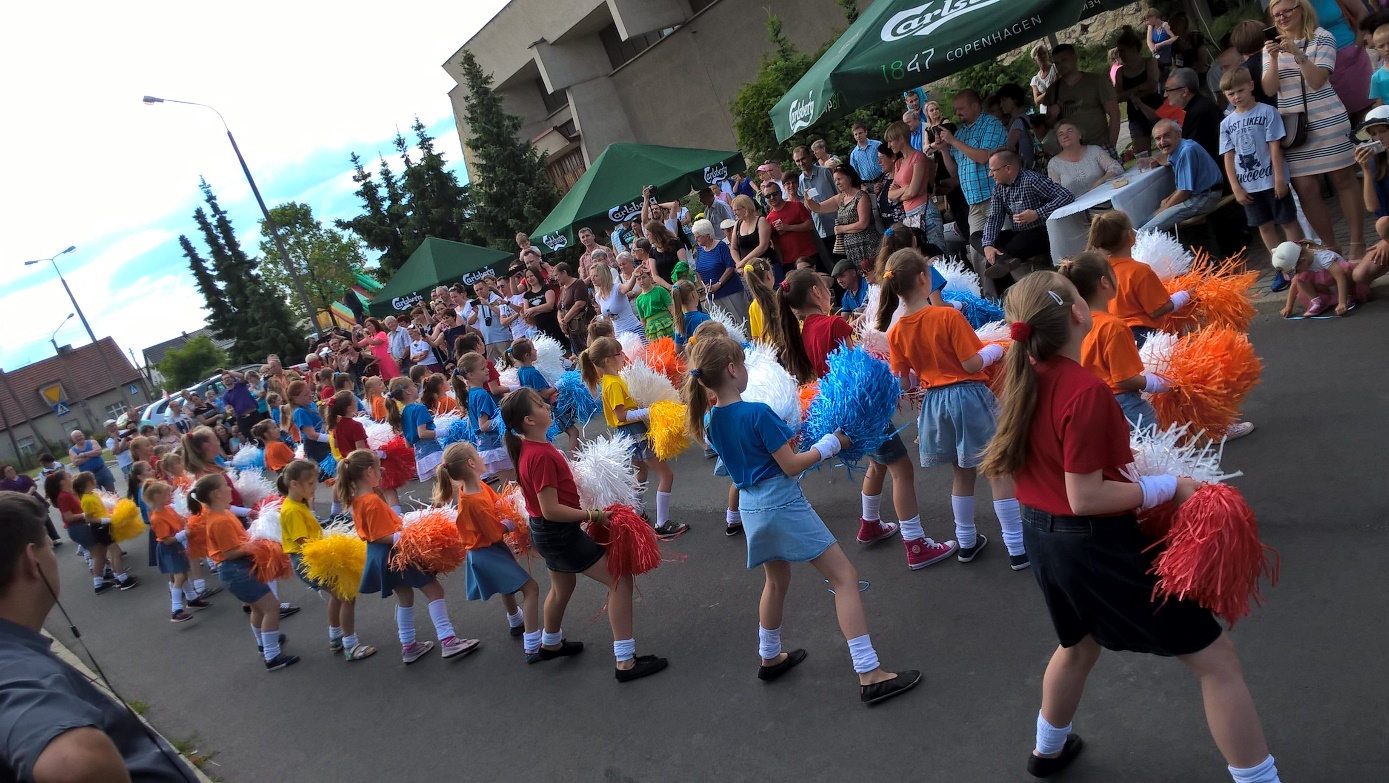 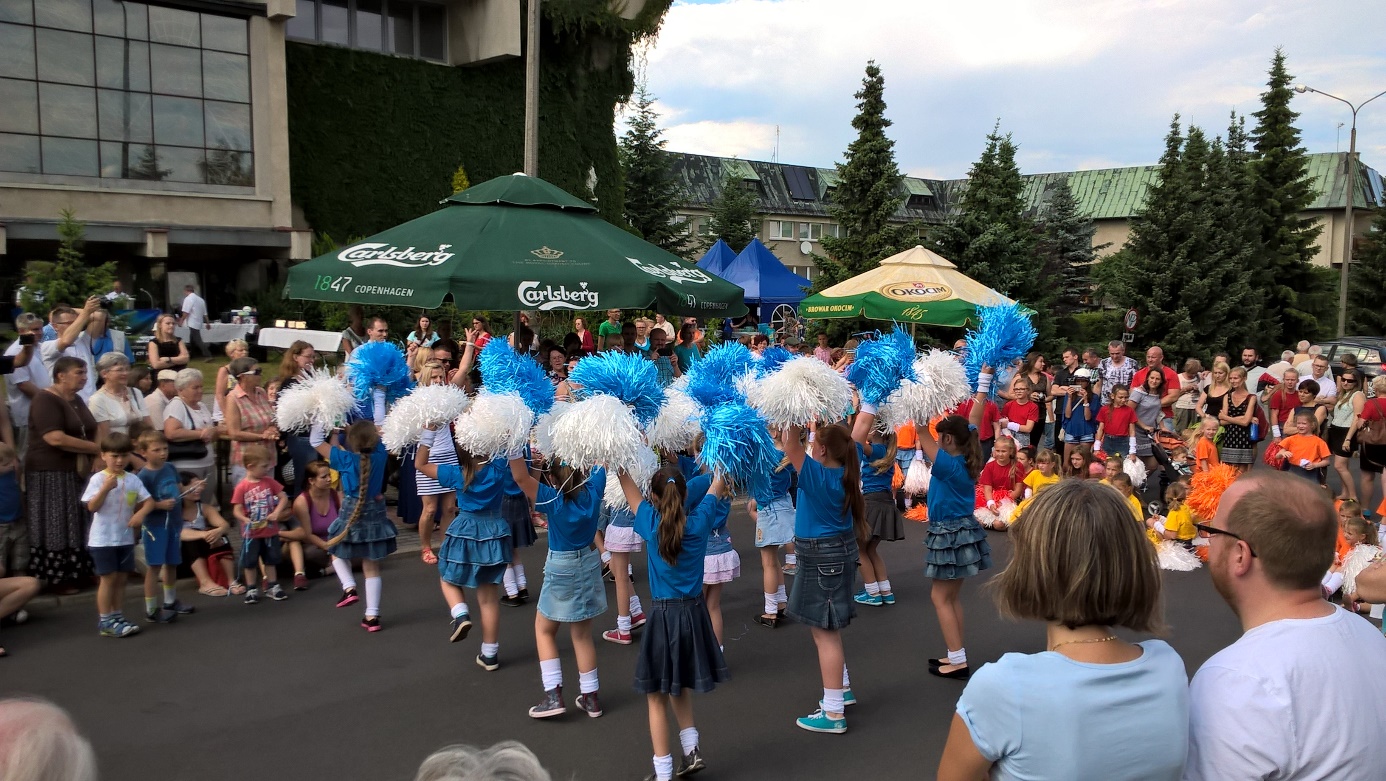 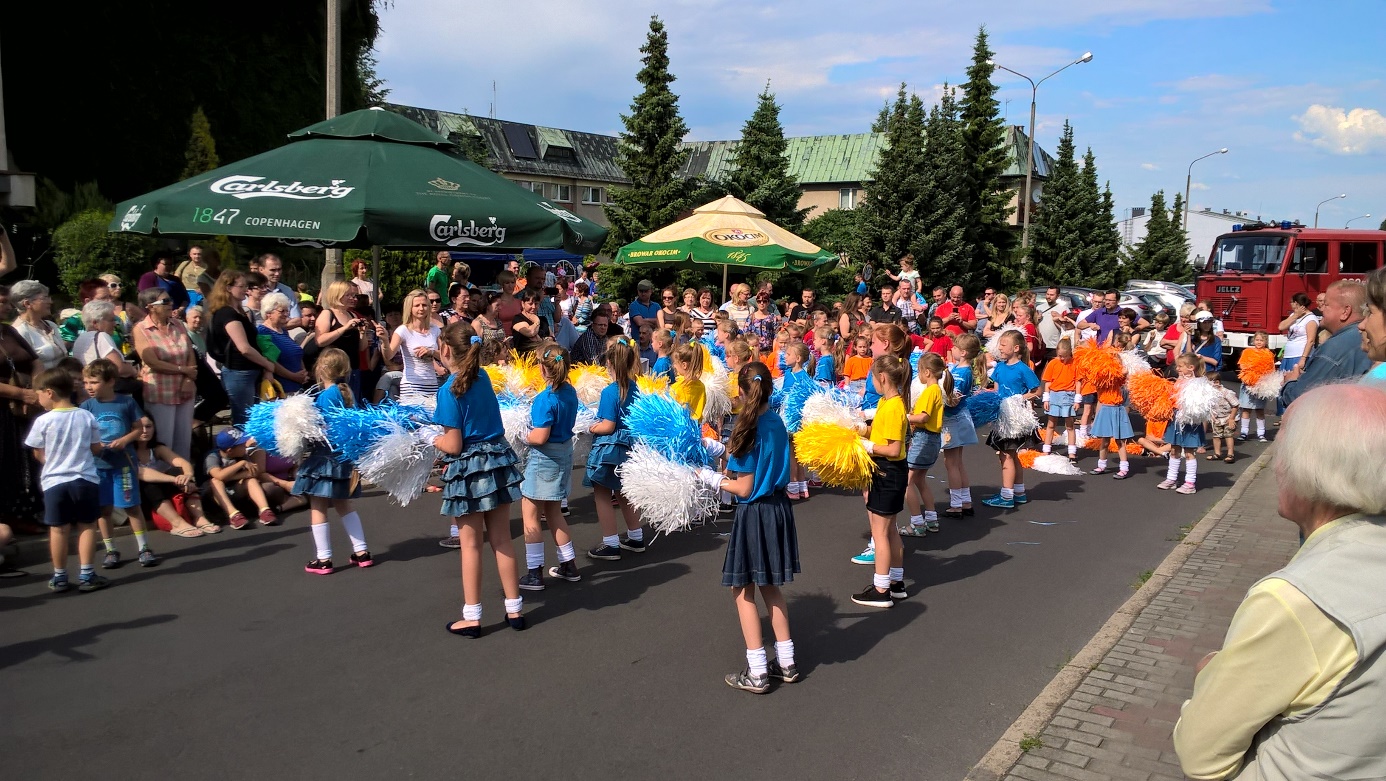 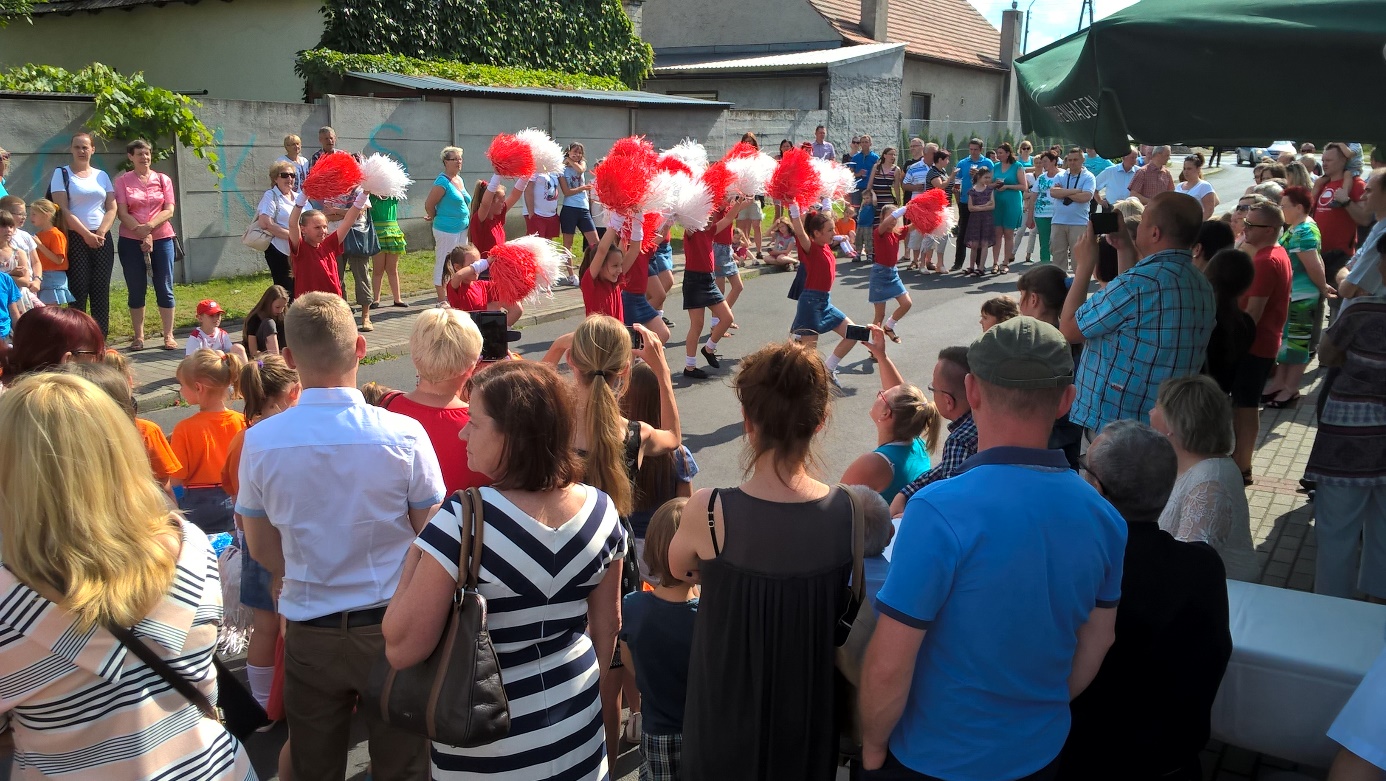 PROMOCJA ŚRODOWISKA LOKALNEGO – MARSZ MIKOŁAJÓW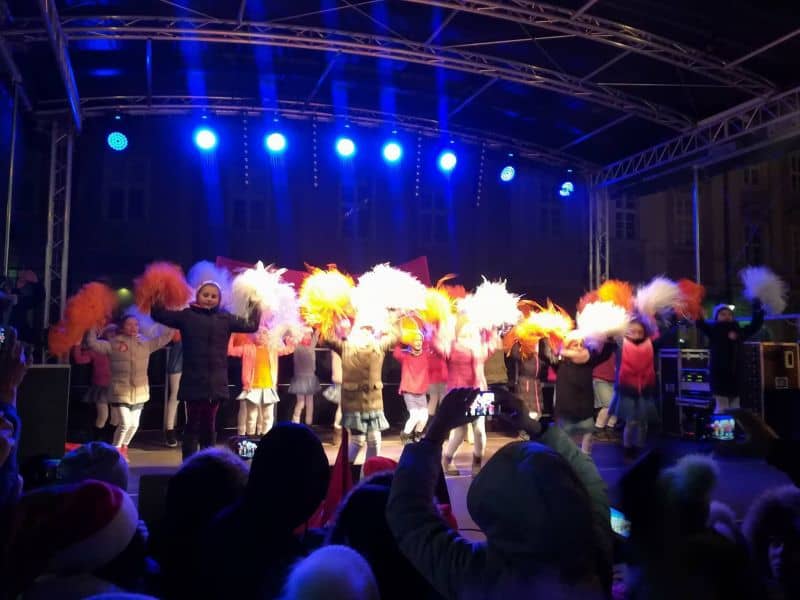 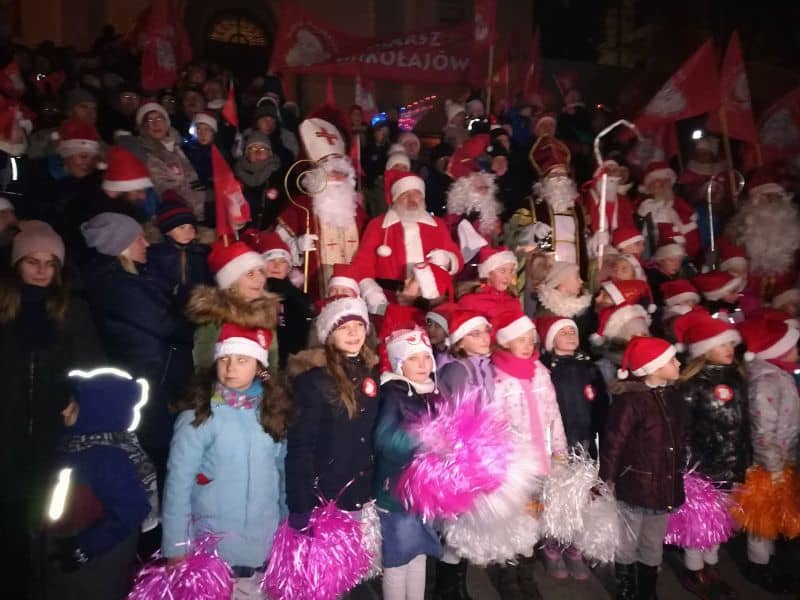 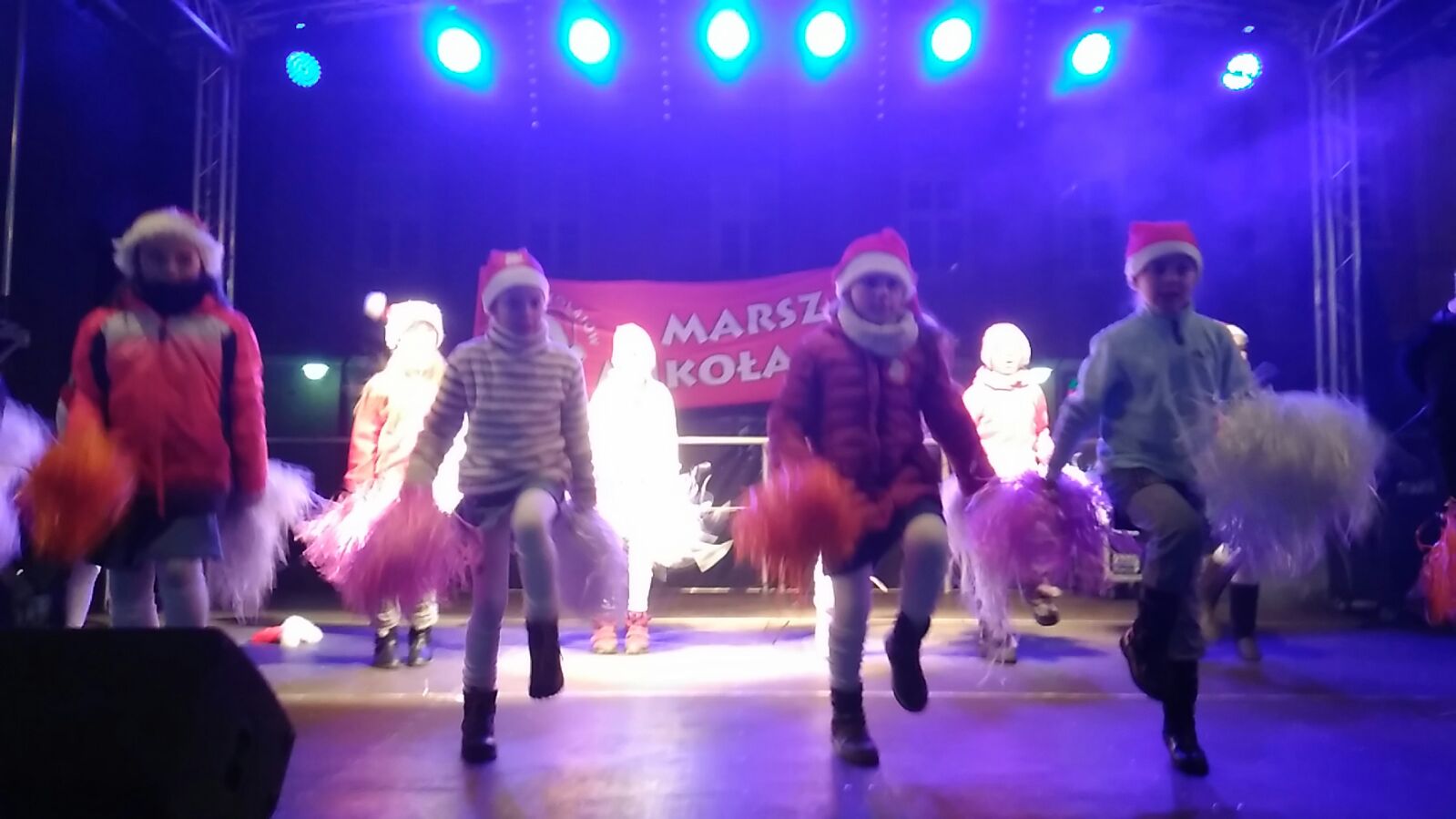 PROMOCJA SZKOŁY W ŚRODOWISKU LOKALNYM – DNI OTWARTE SZKOŁY, UROCZYSTOŚCI SZKOLNE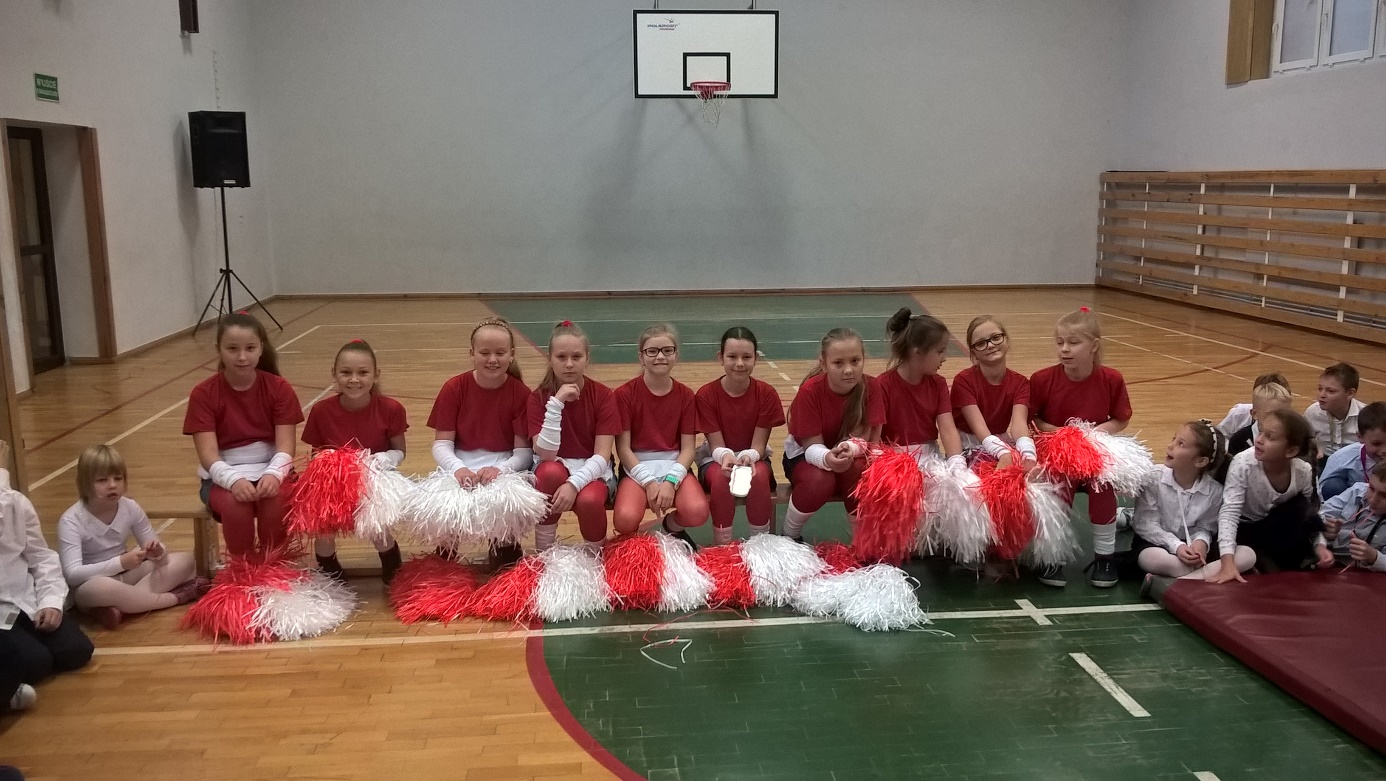 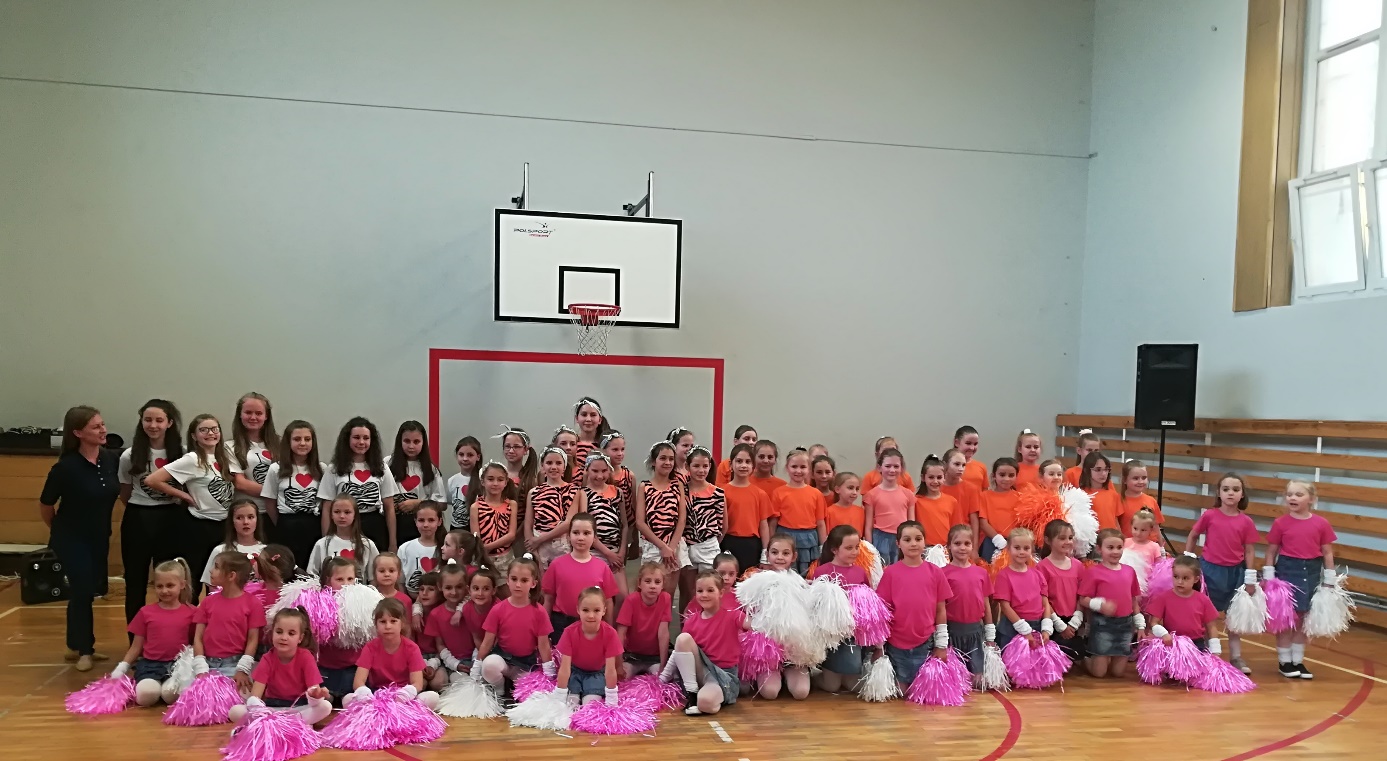 PROMOCJA SZKOŁY W ŚRODOWISKU LOKALNYM – LICZNE WYSTĘPY DLA ZAPROSZONYCH GOŚCI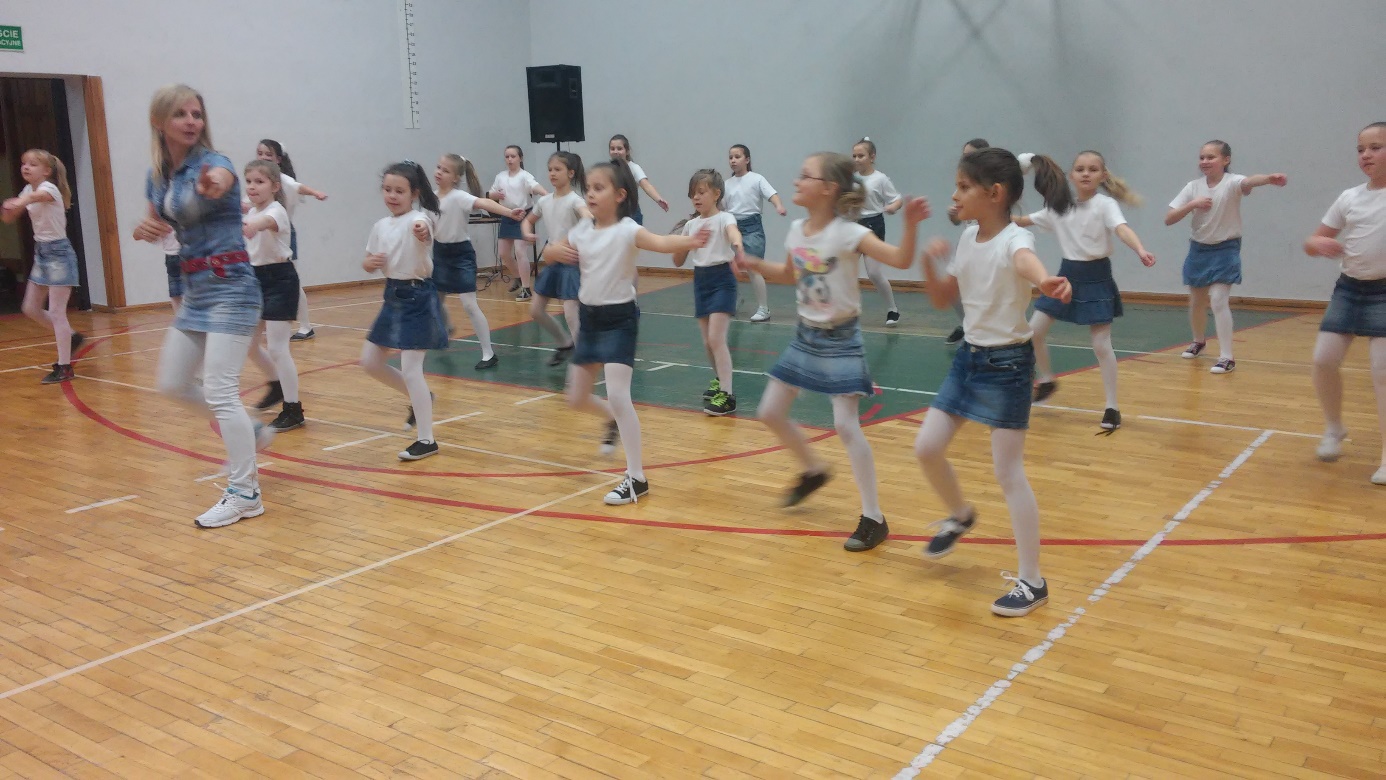 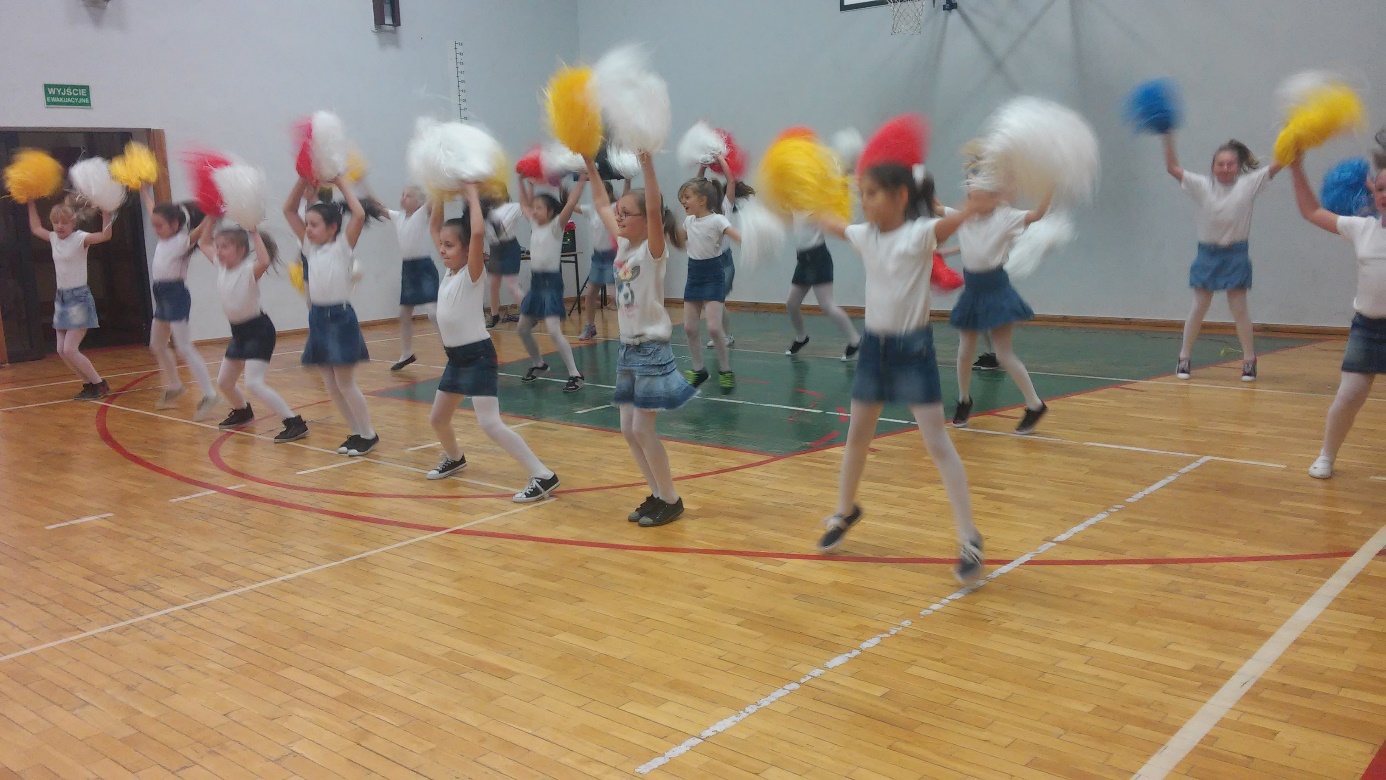 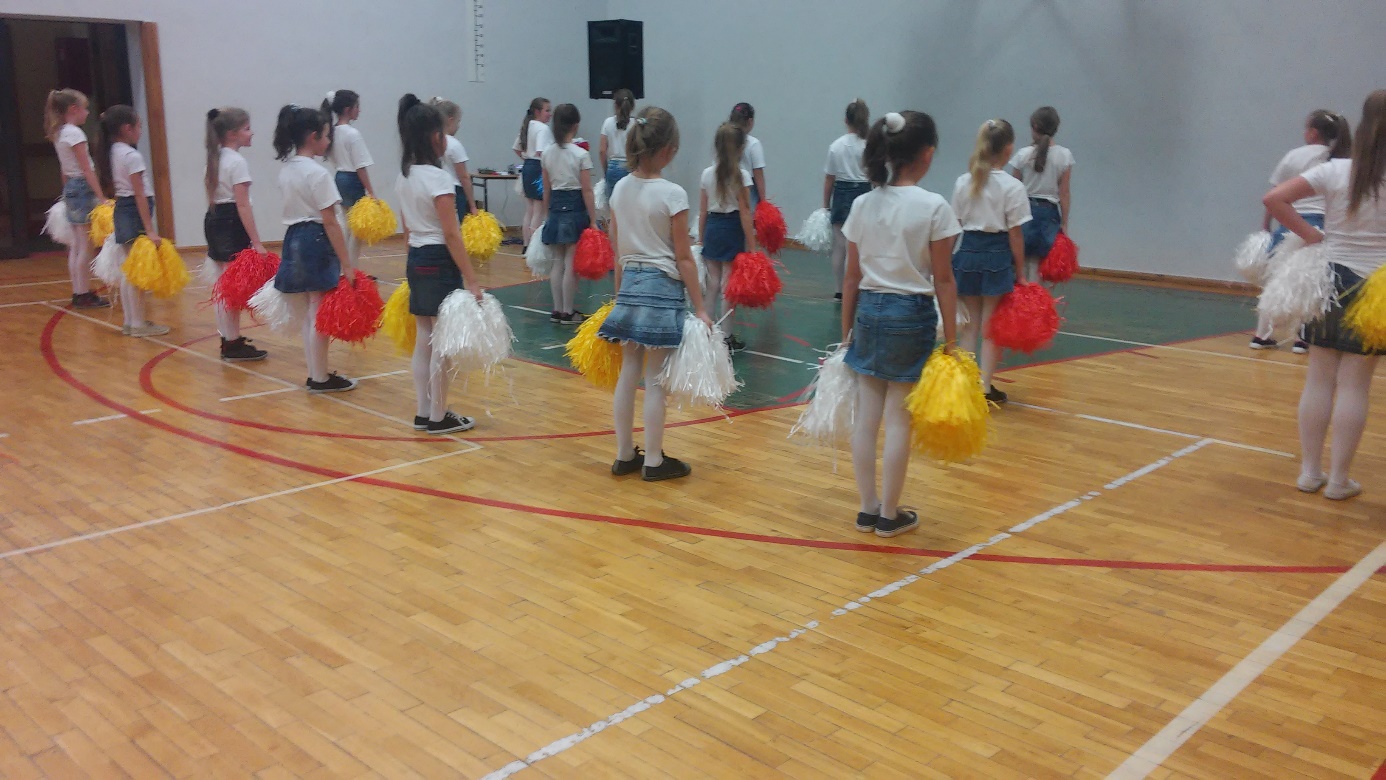 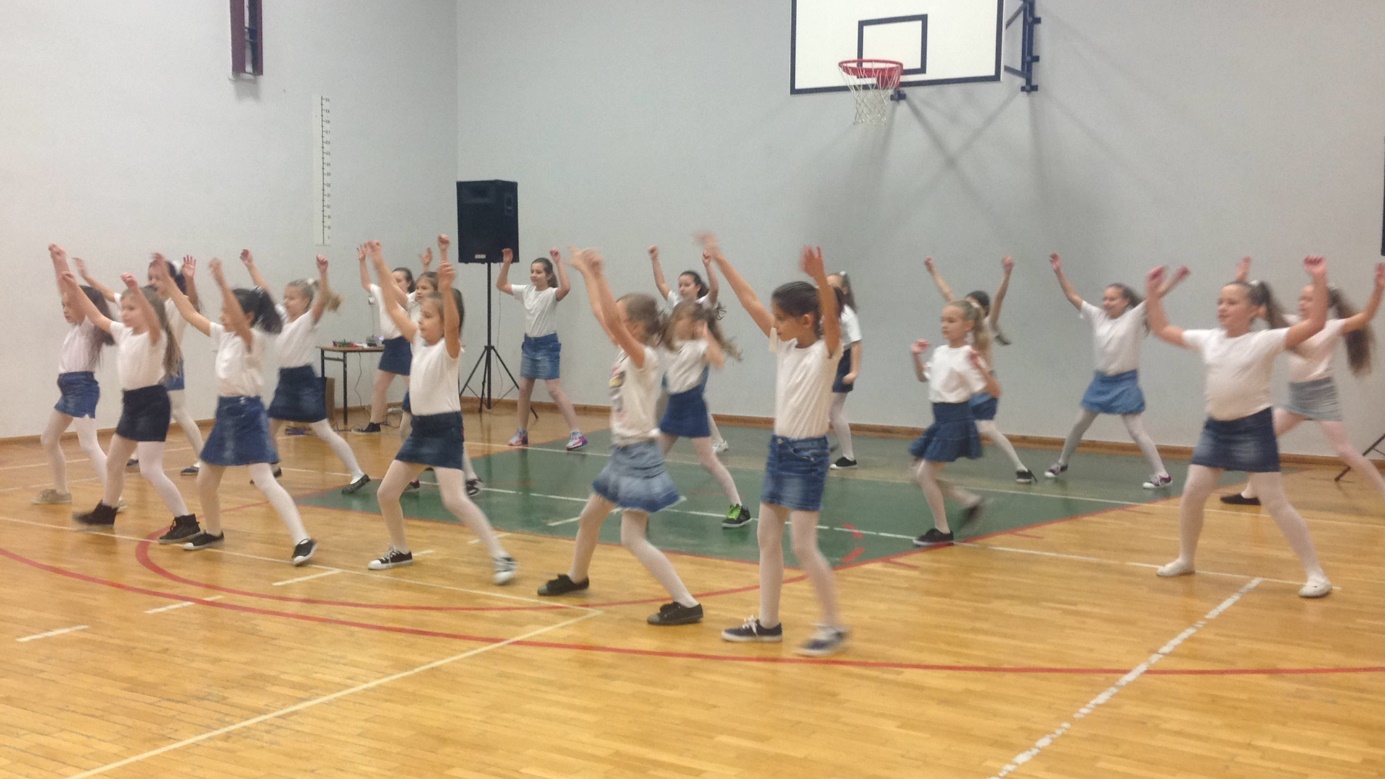 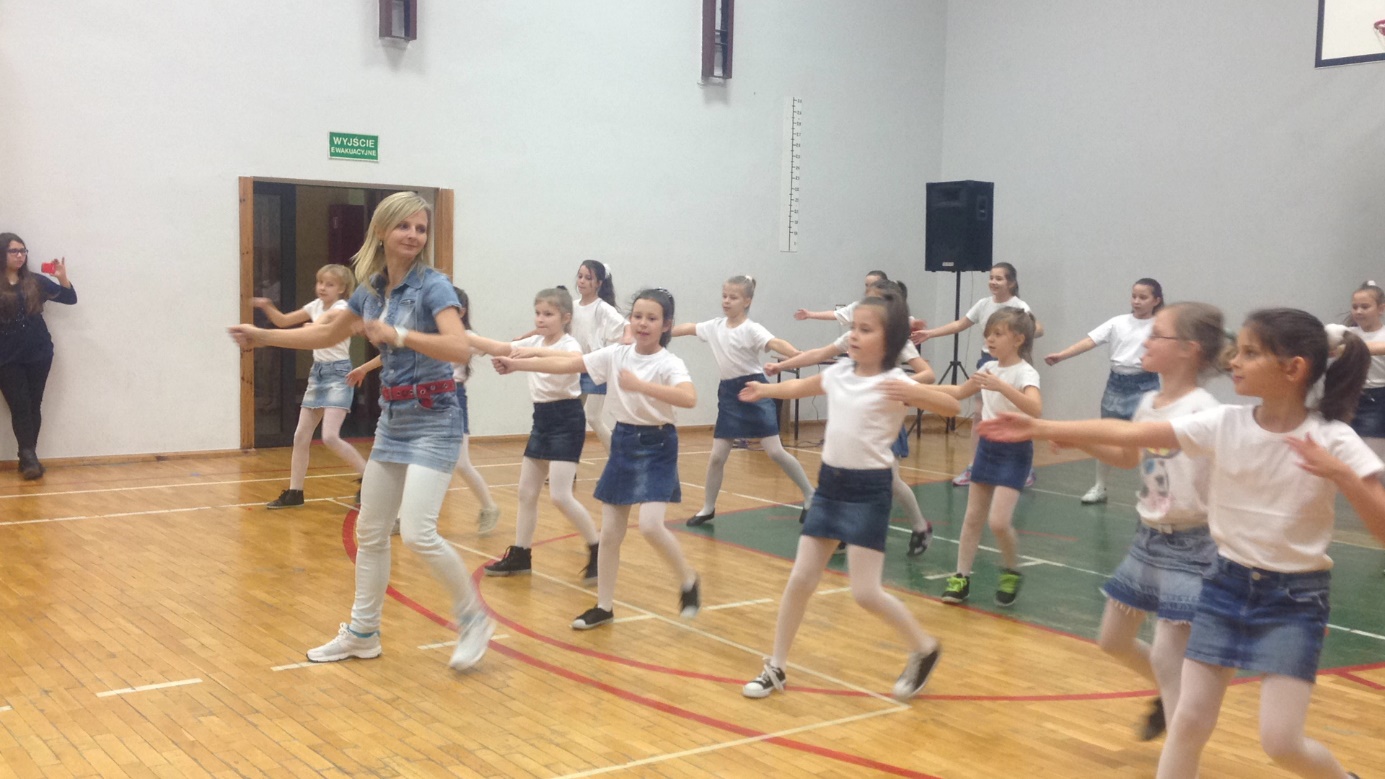 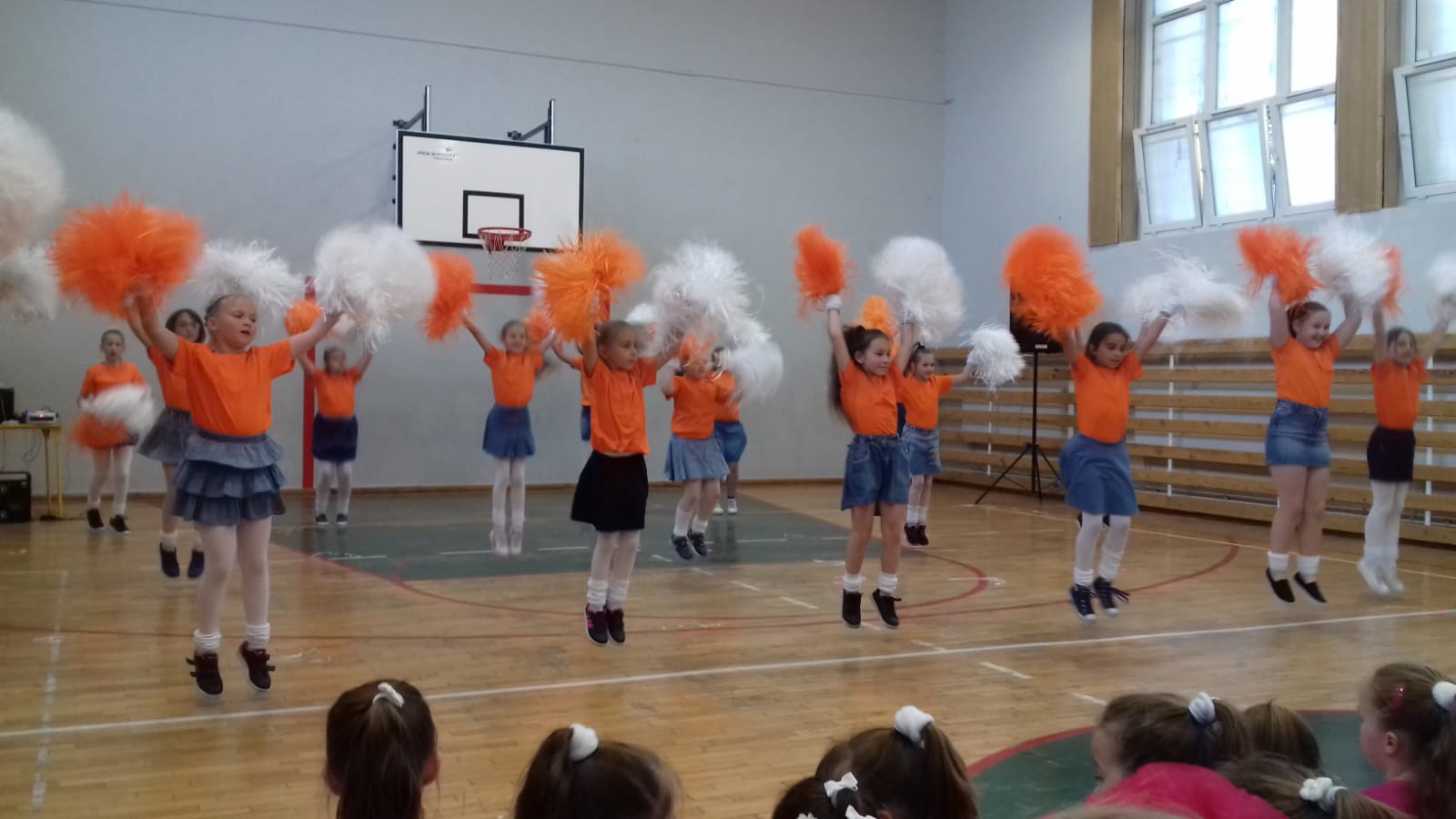 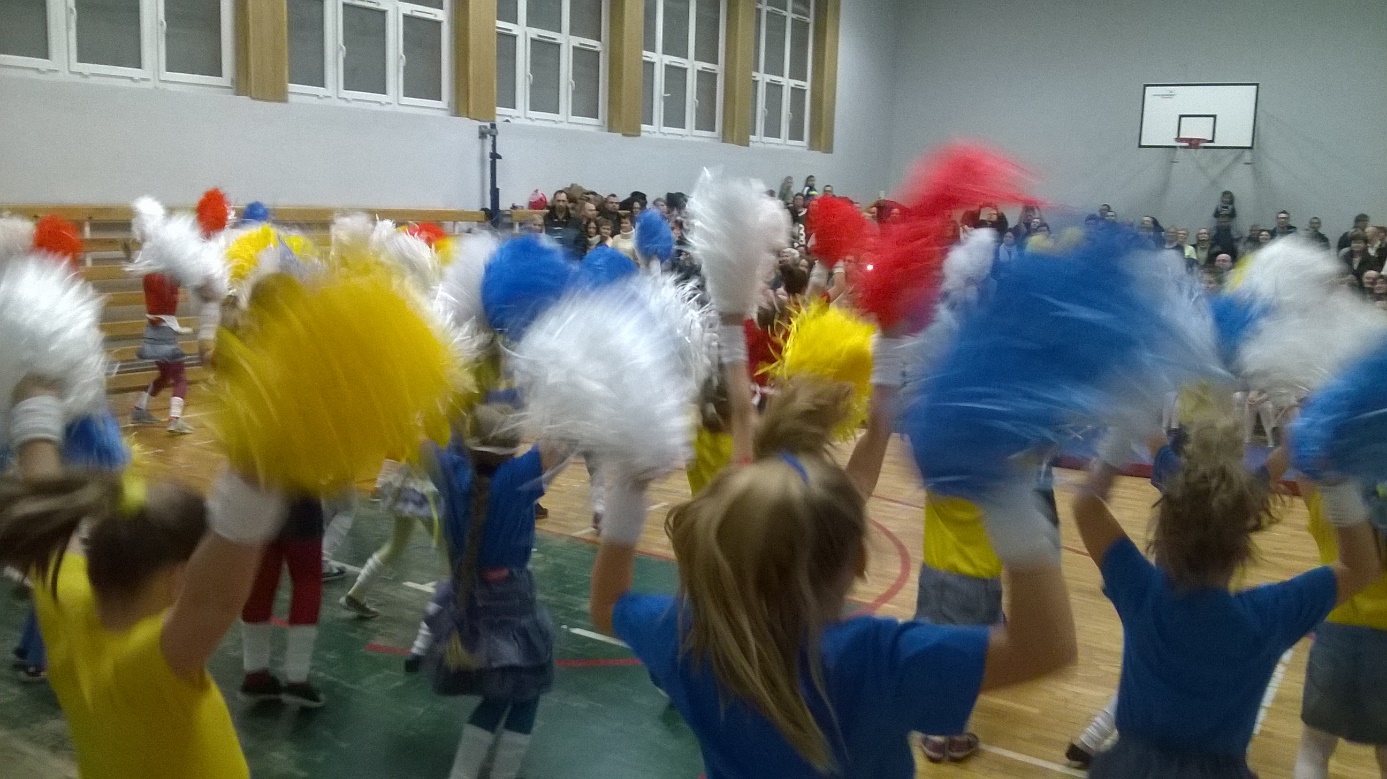 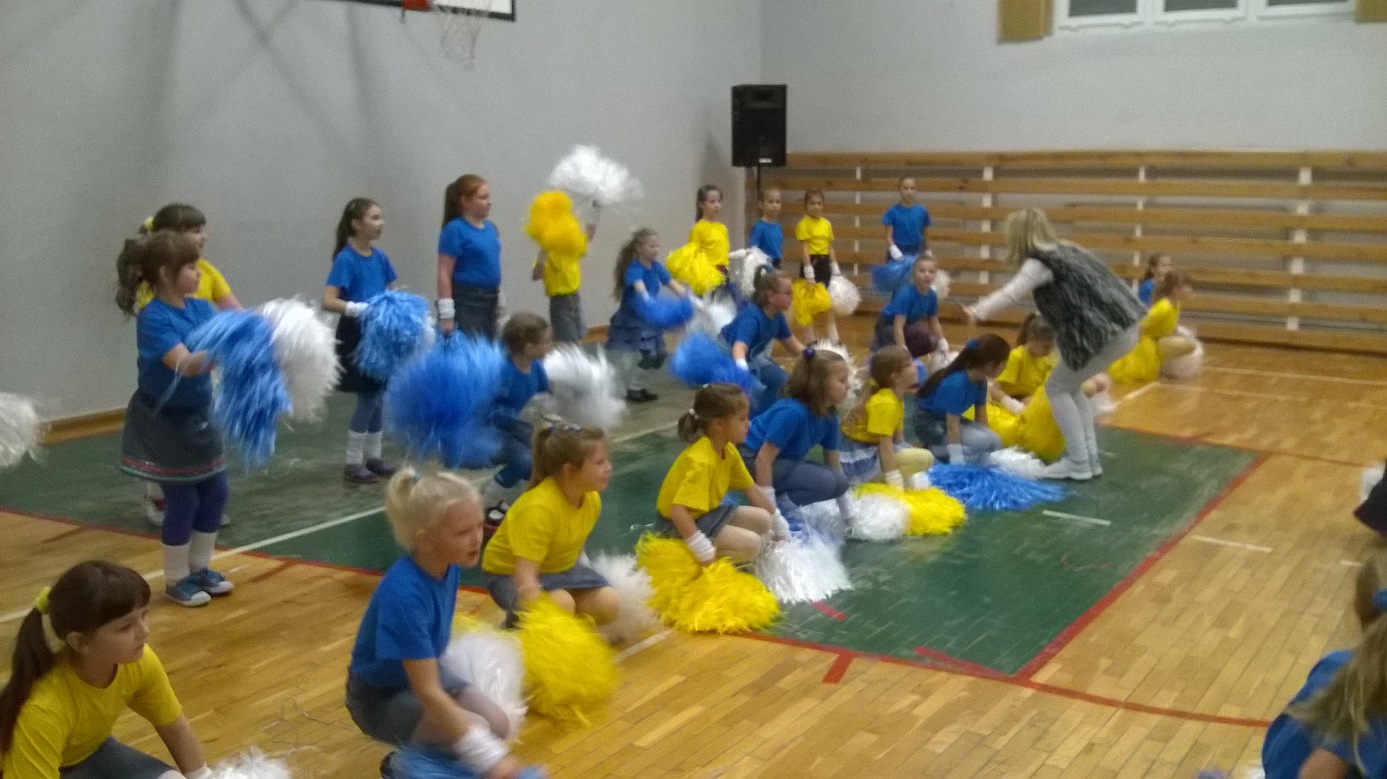 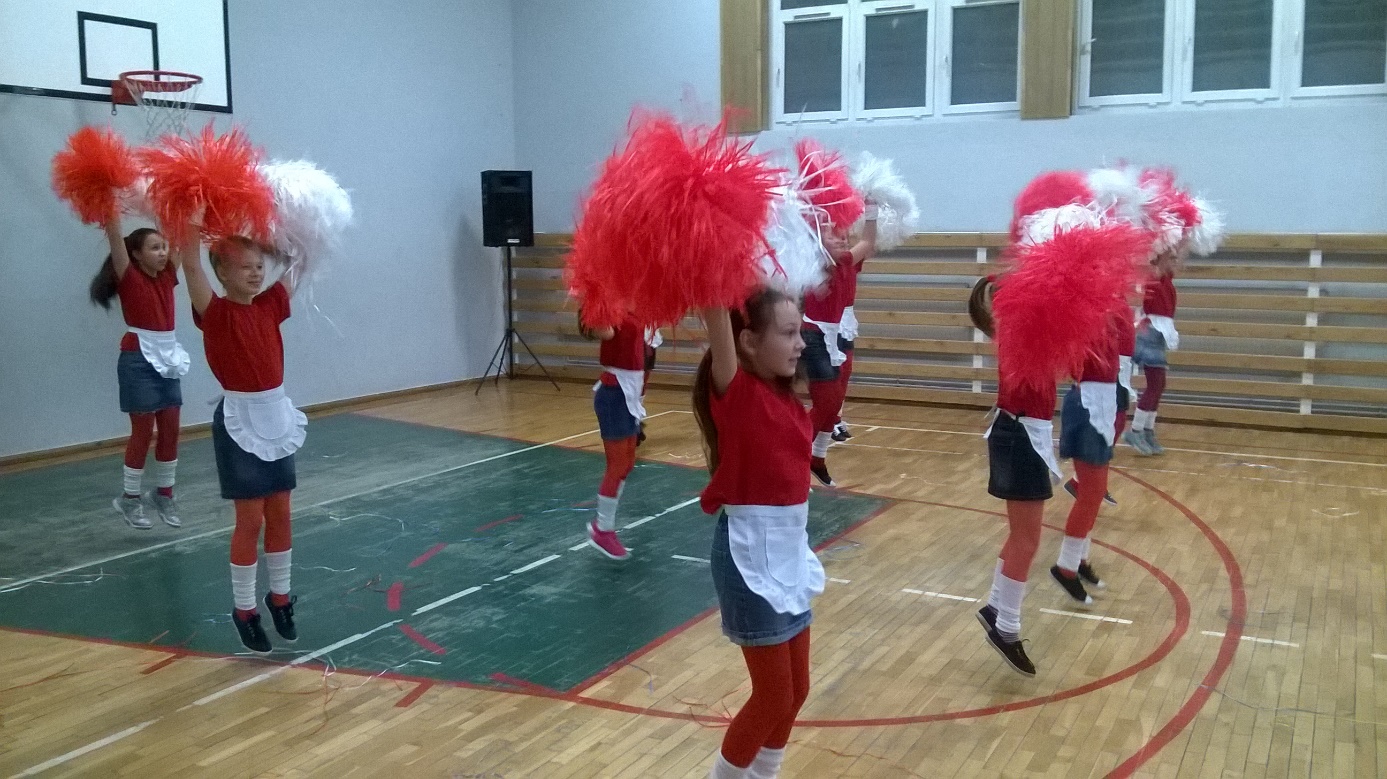 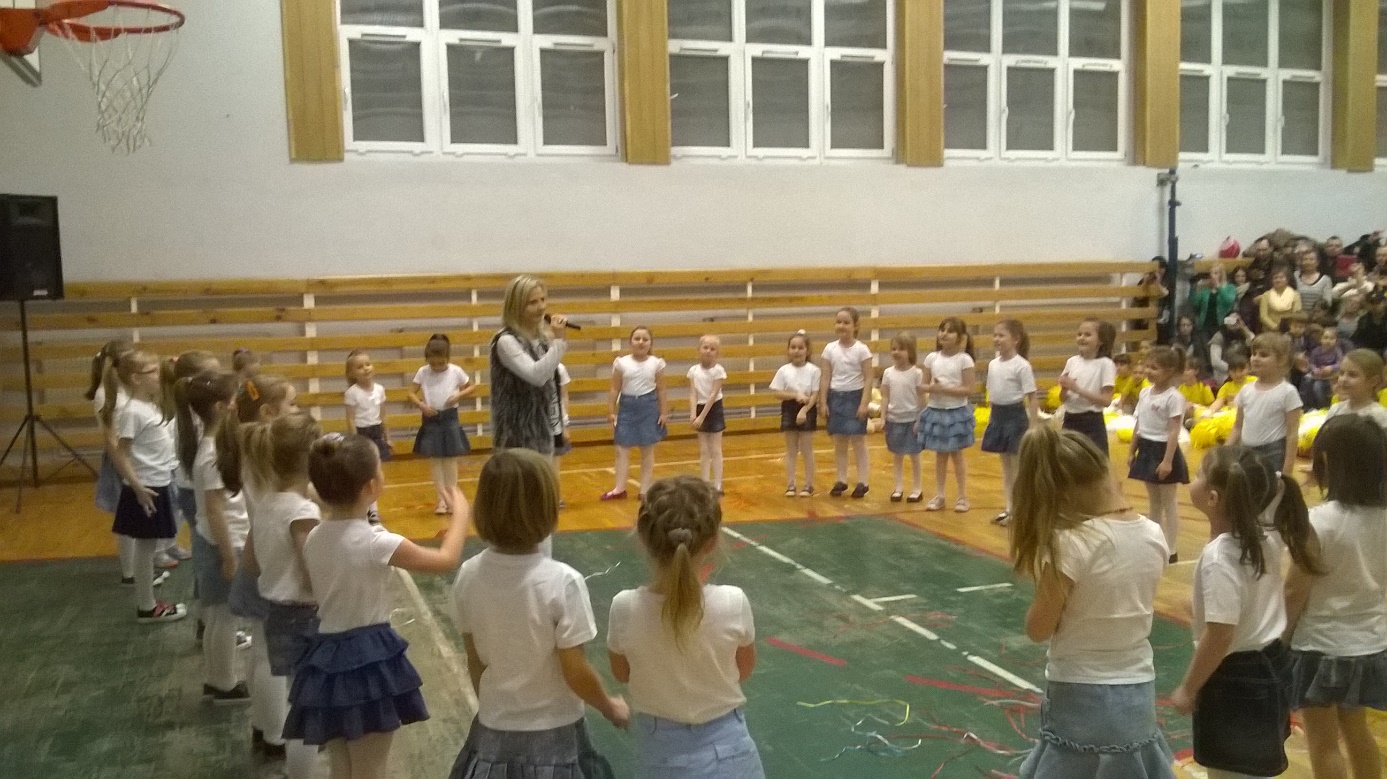 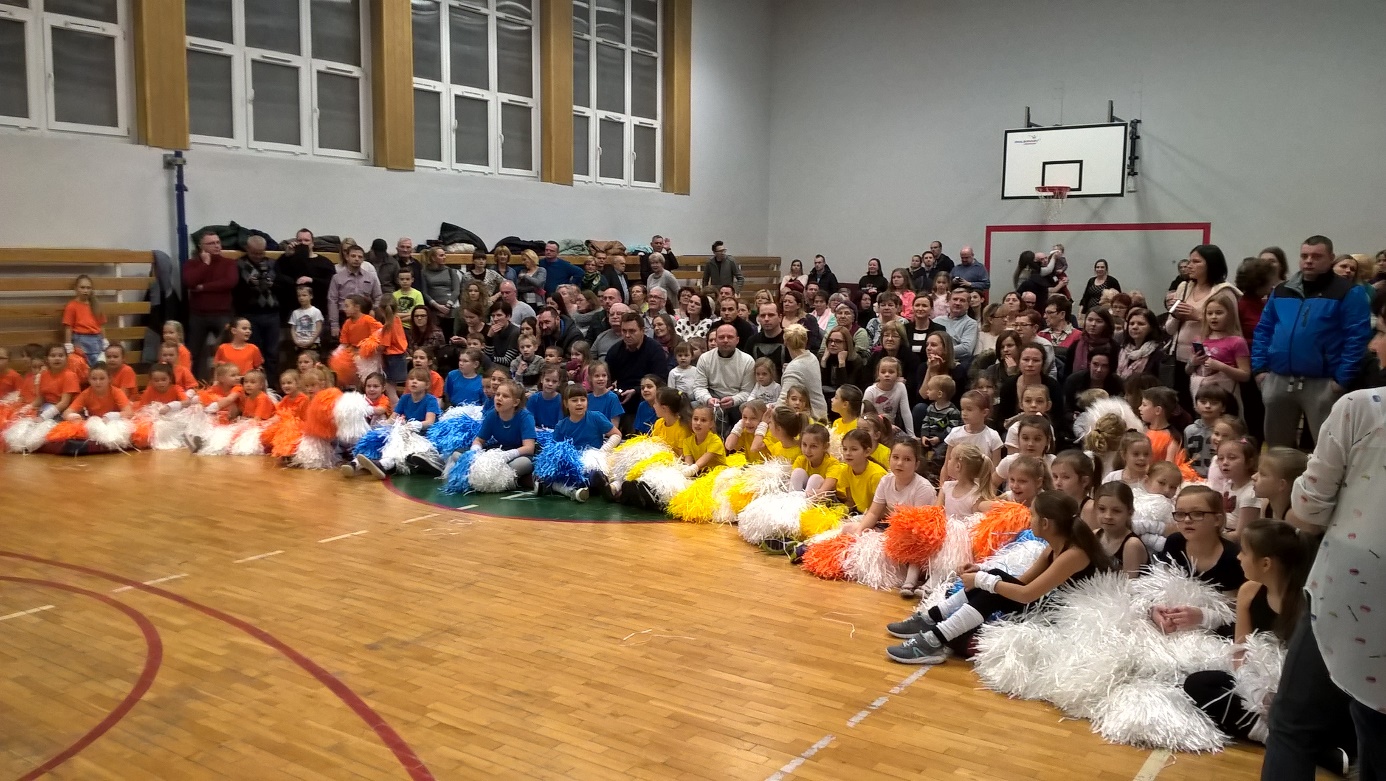 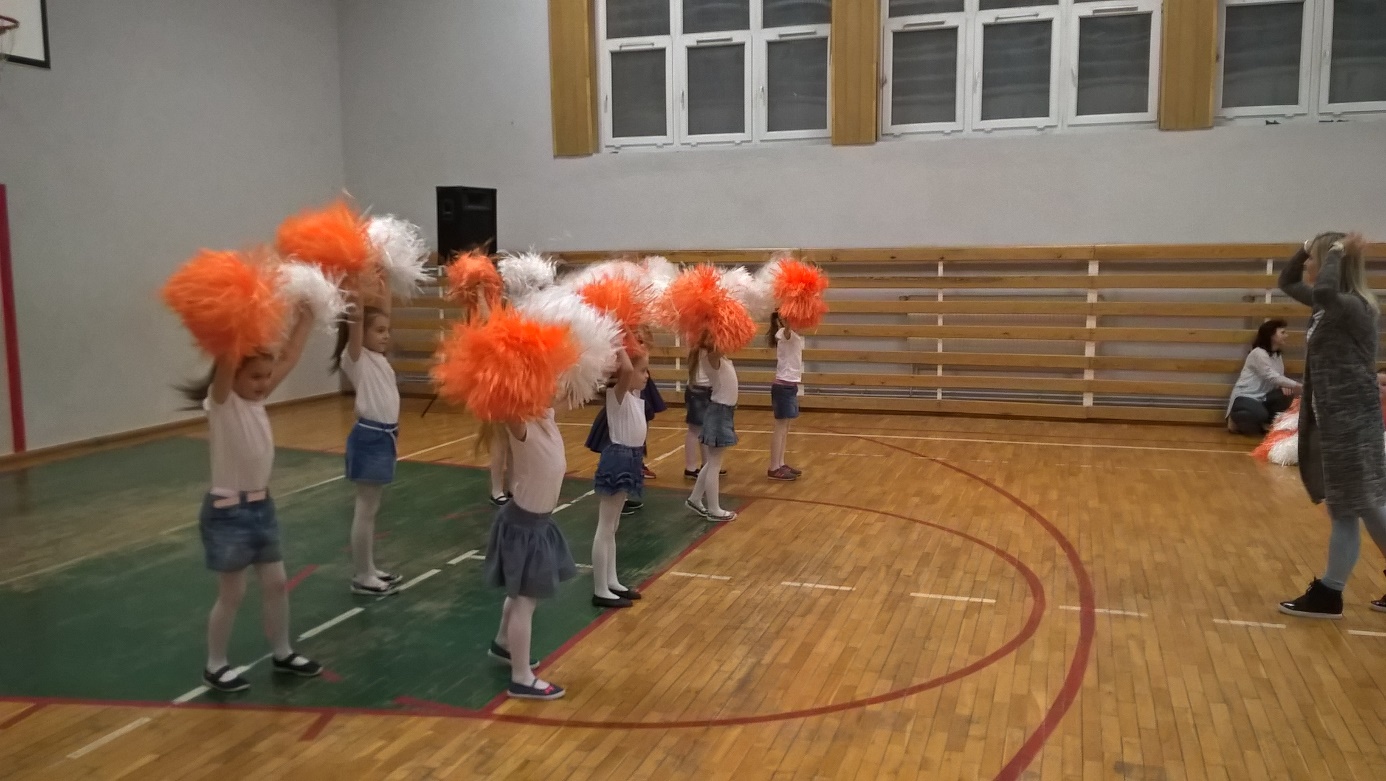 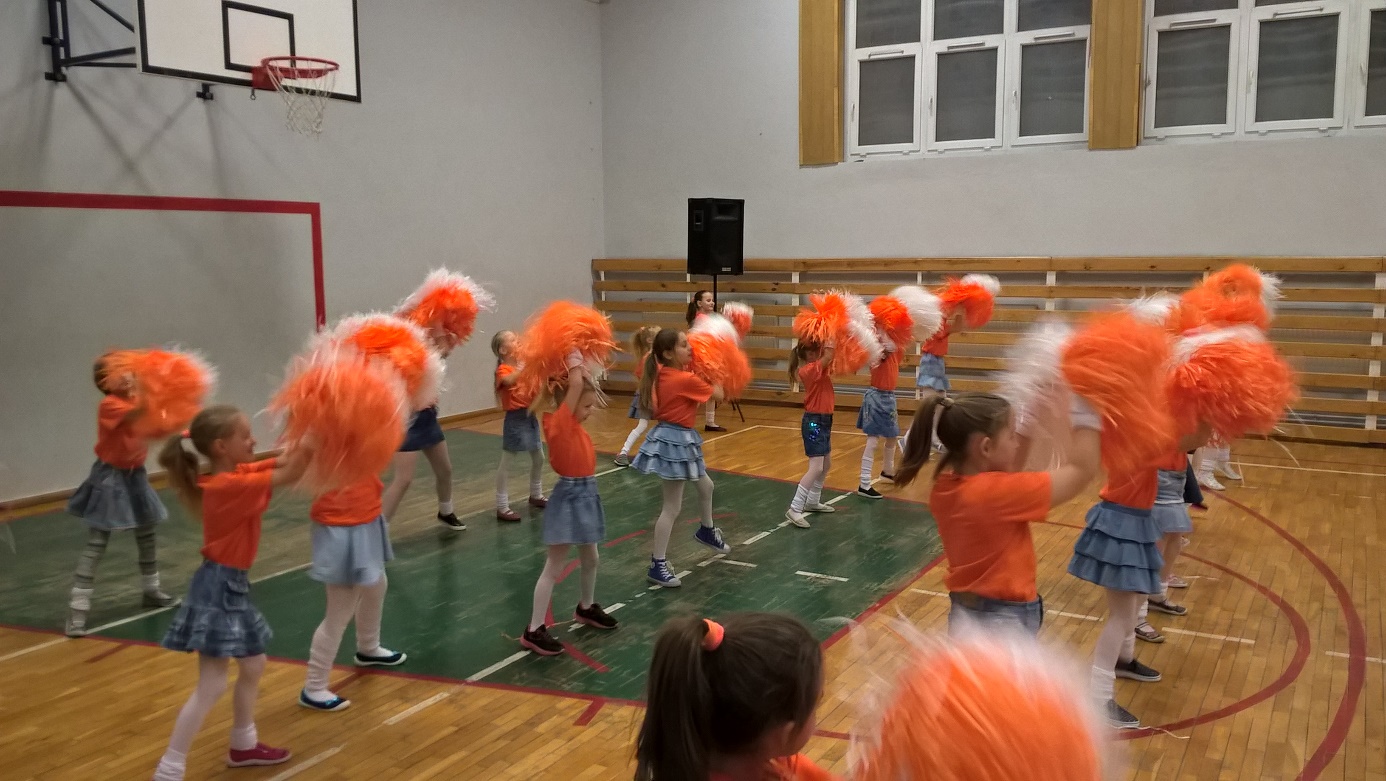 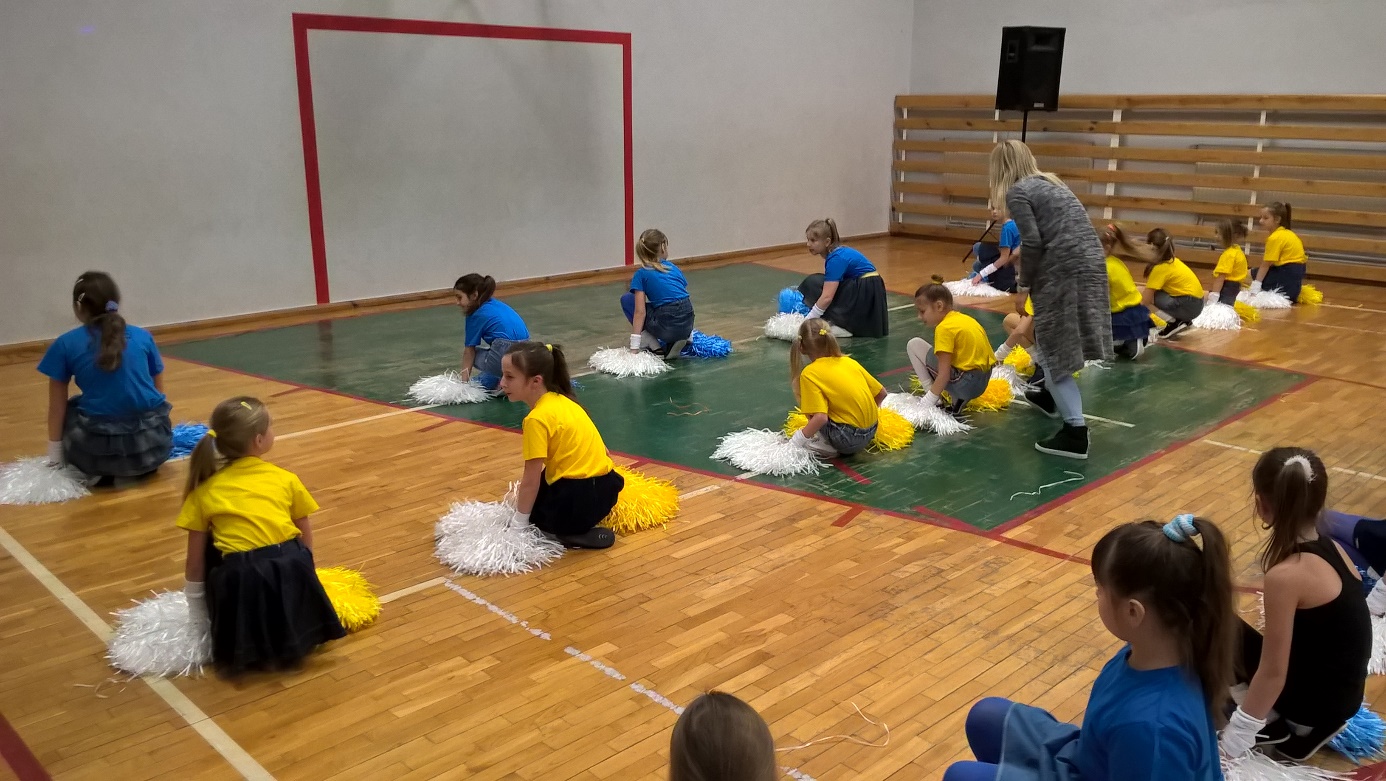 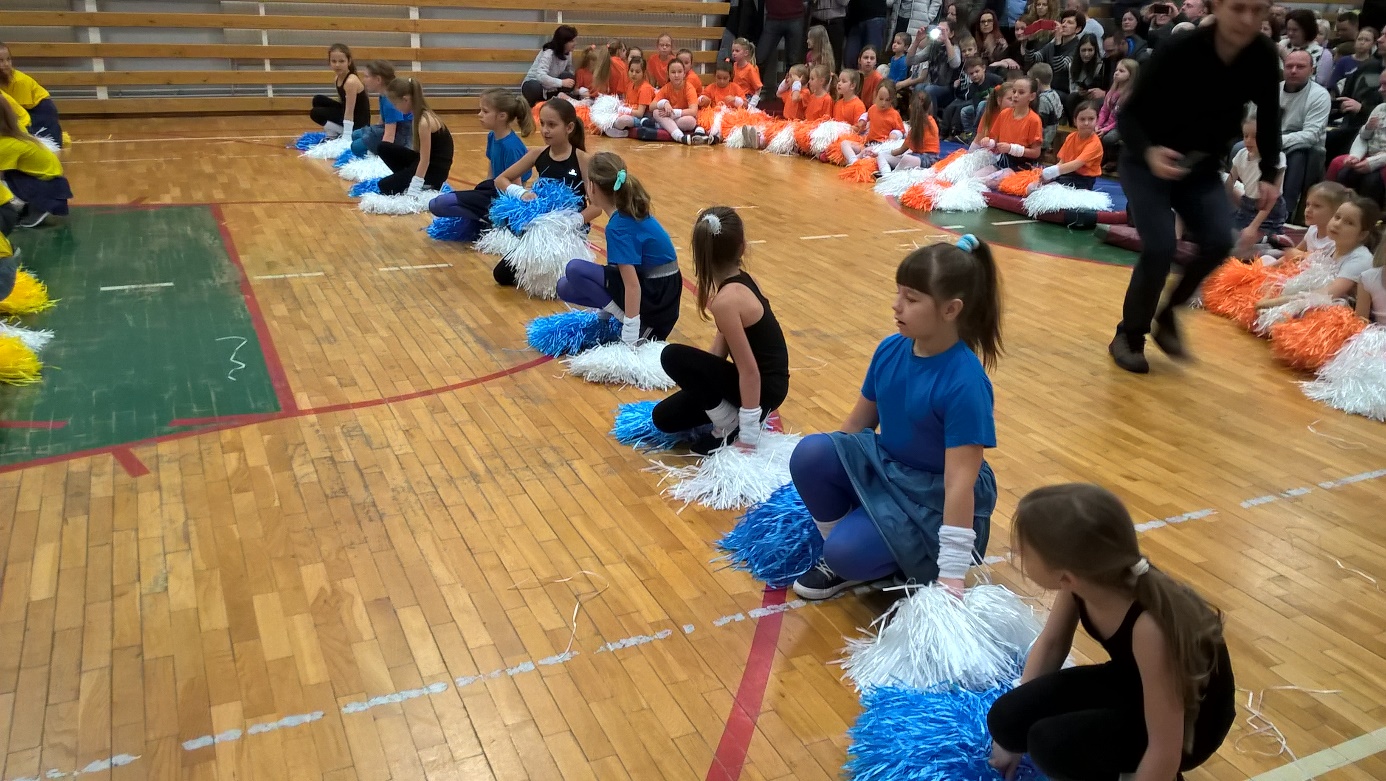 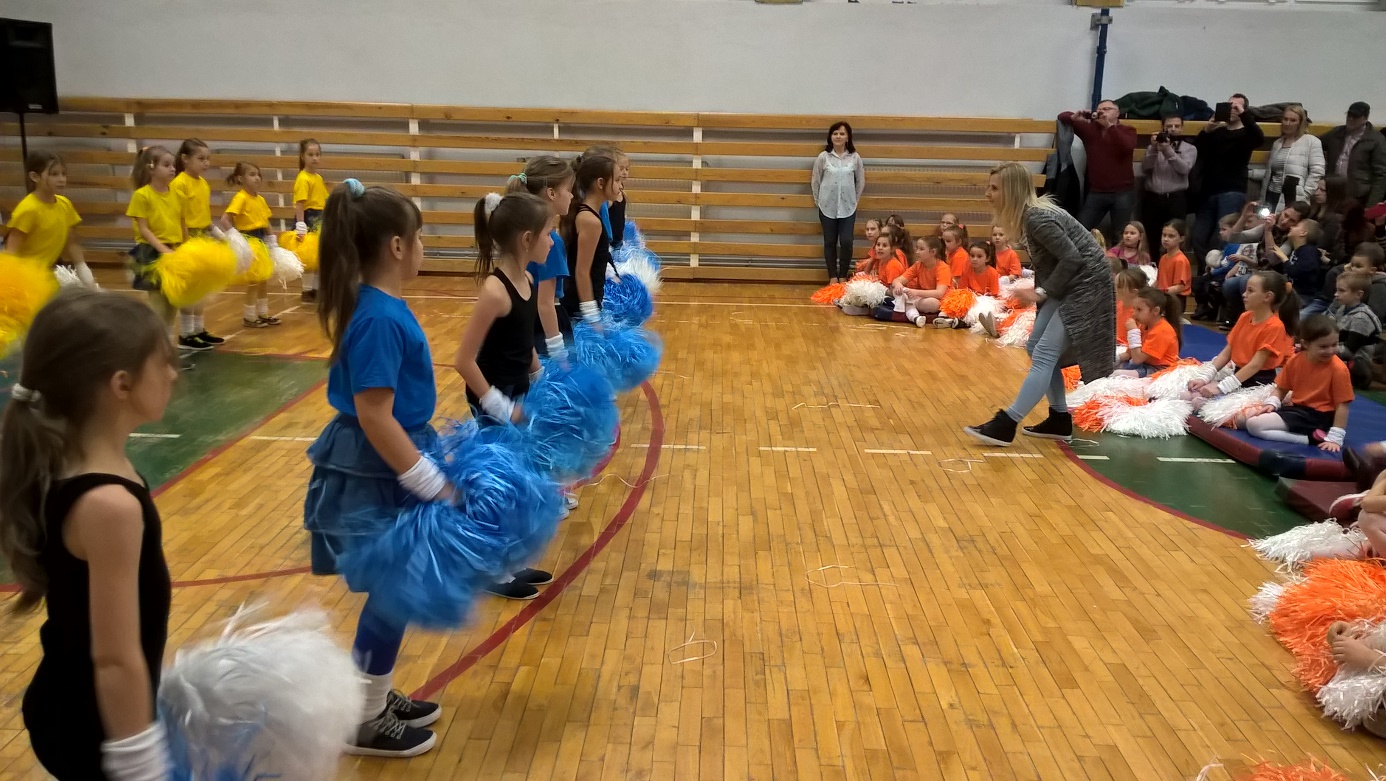 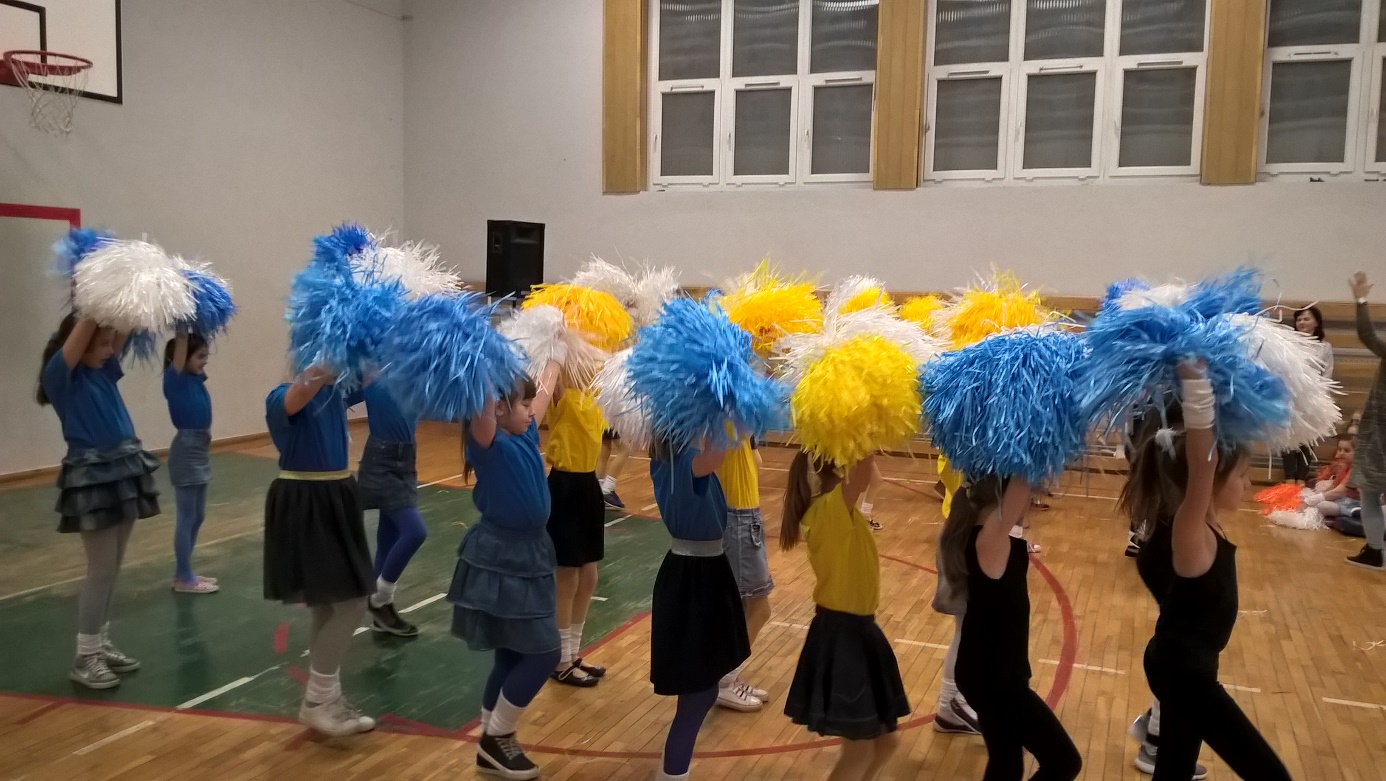 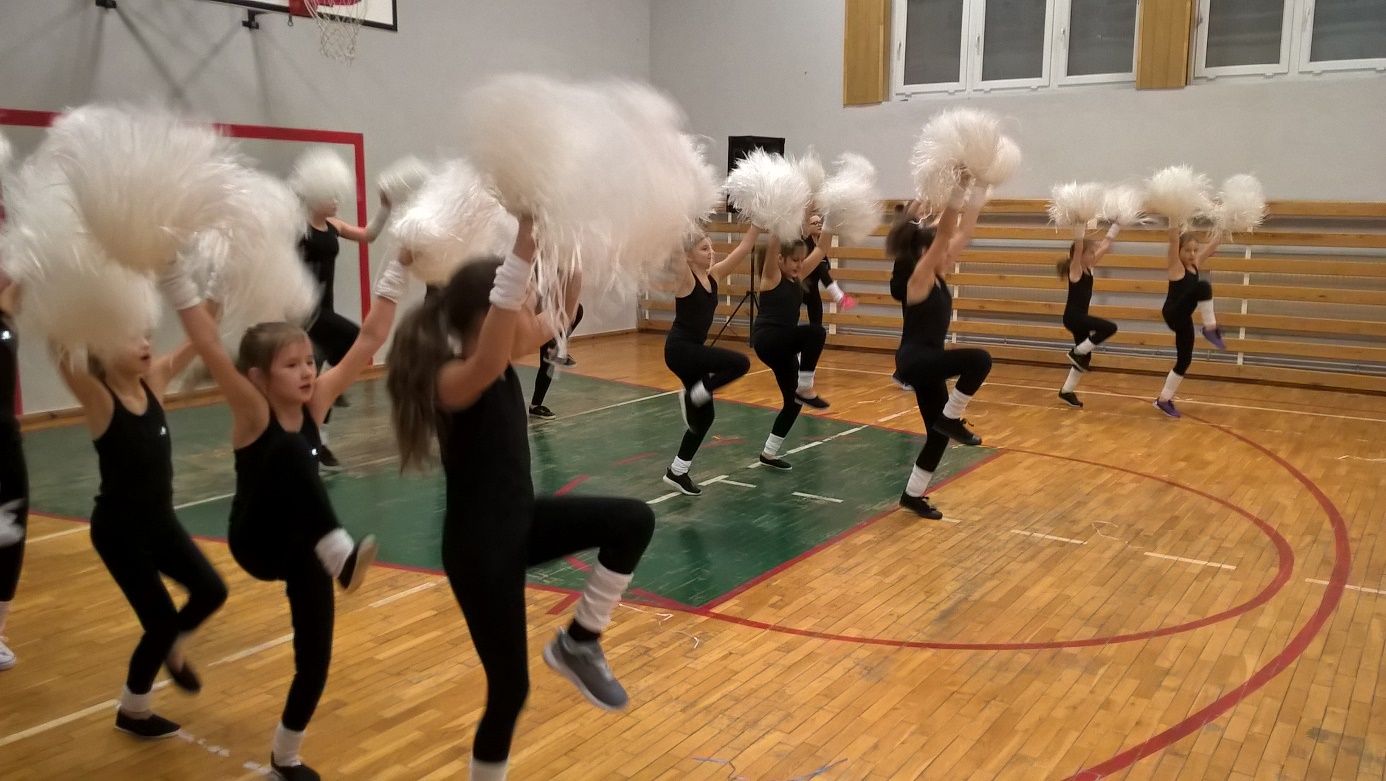 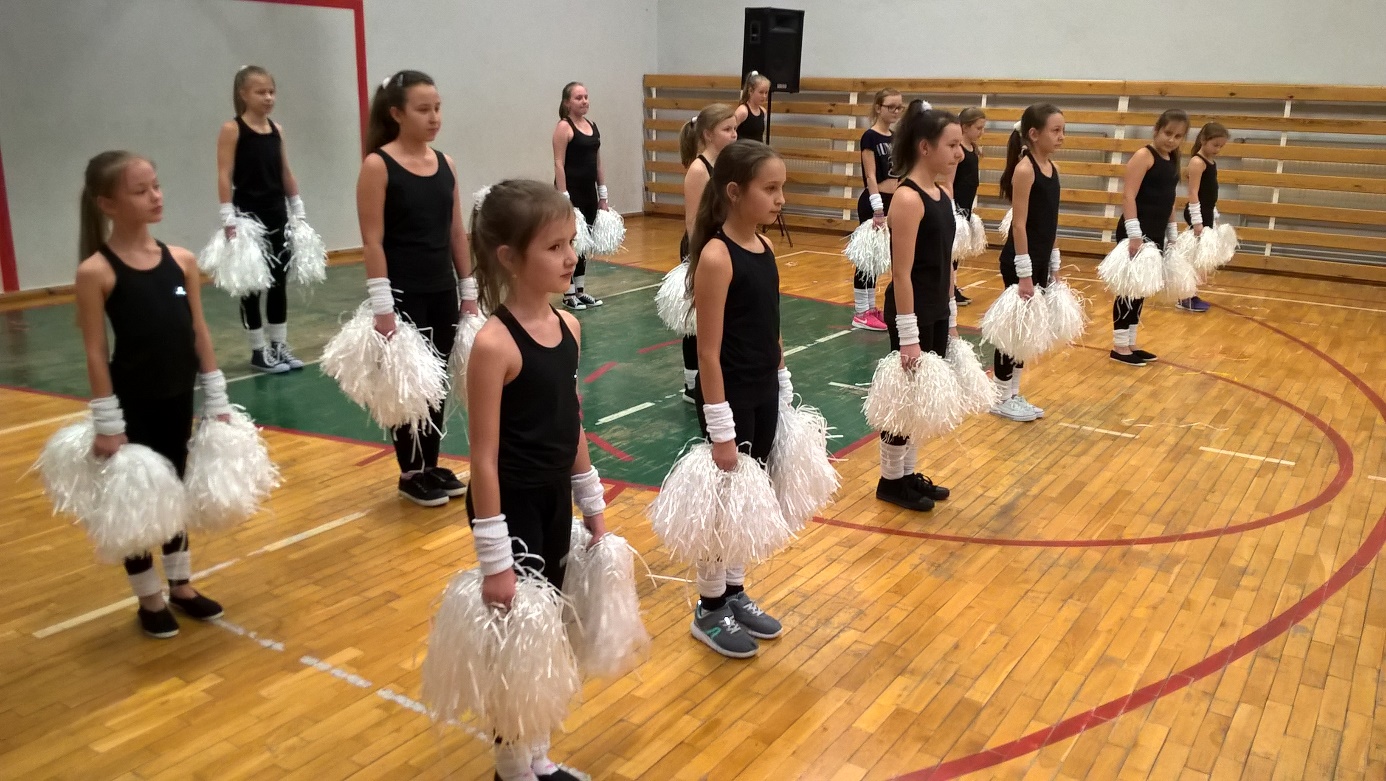 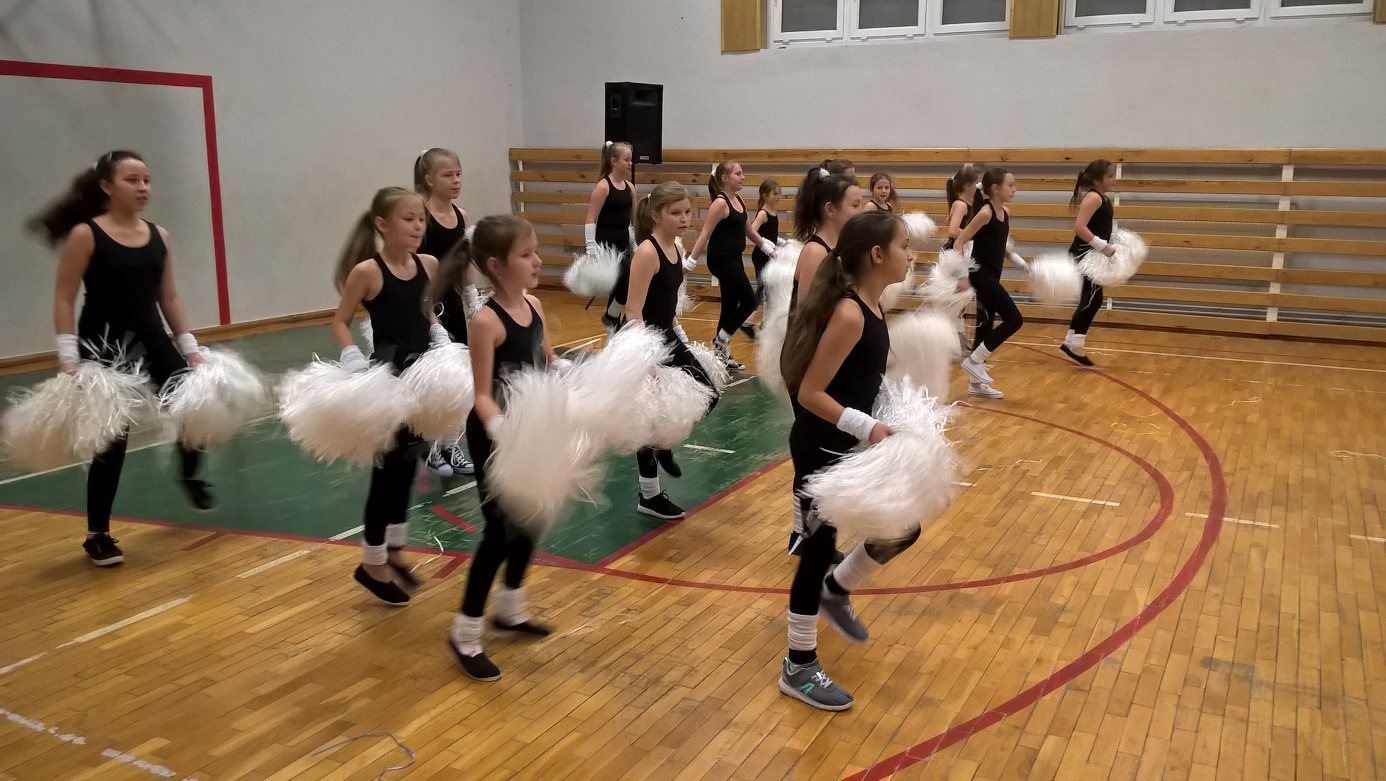 UDZIAŁ W IMPREZACH CHARYTATYWNYCH – WIELKA ORKIESTRA ŚWIĄTECZNEJ POMOCY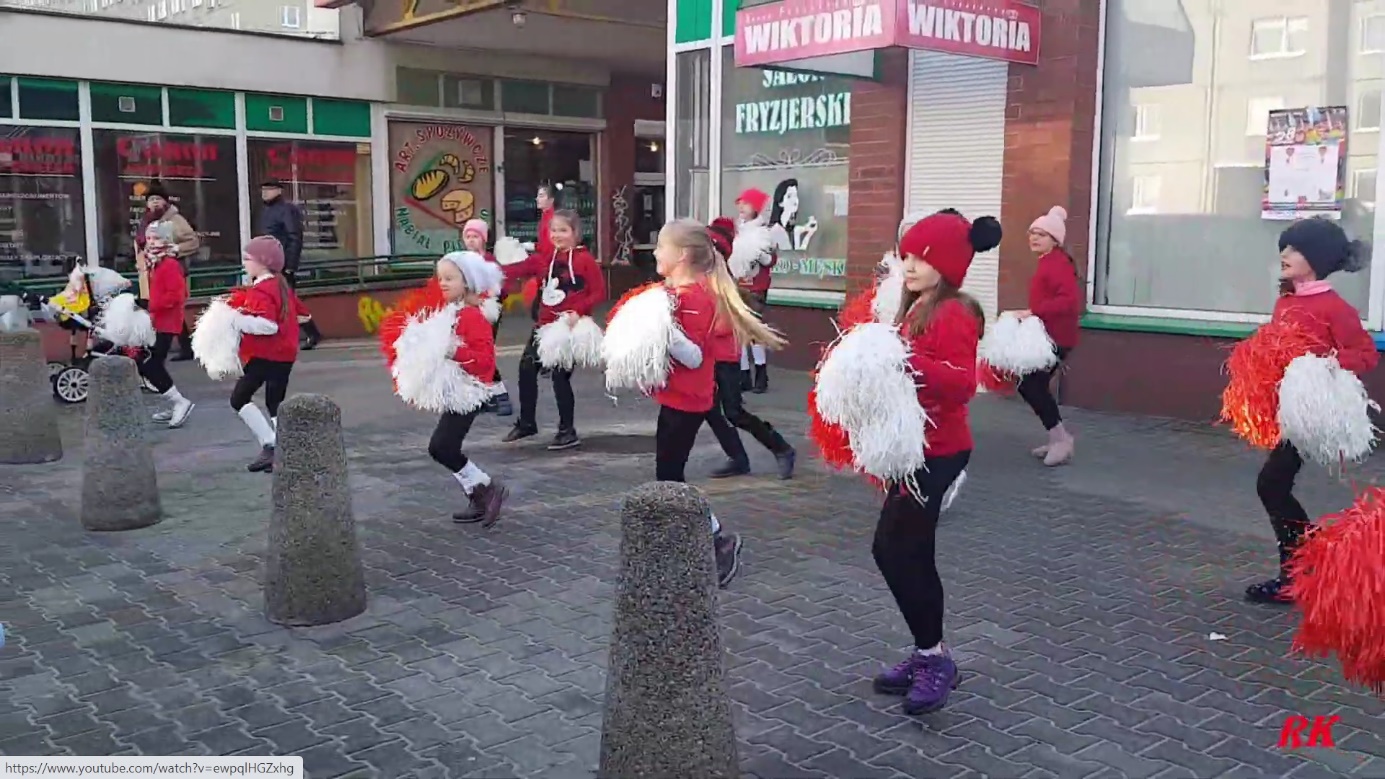 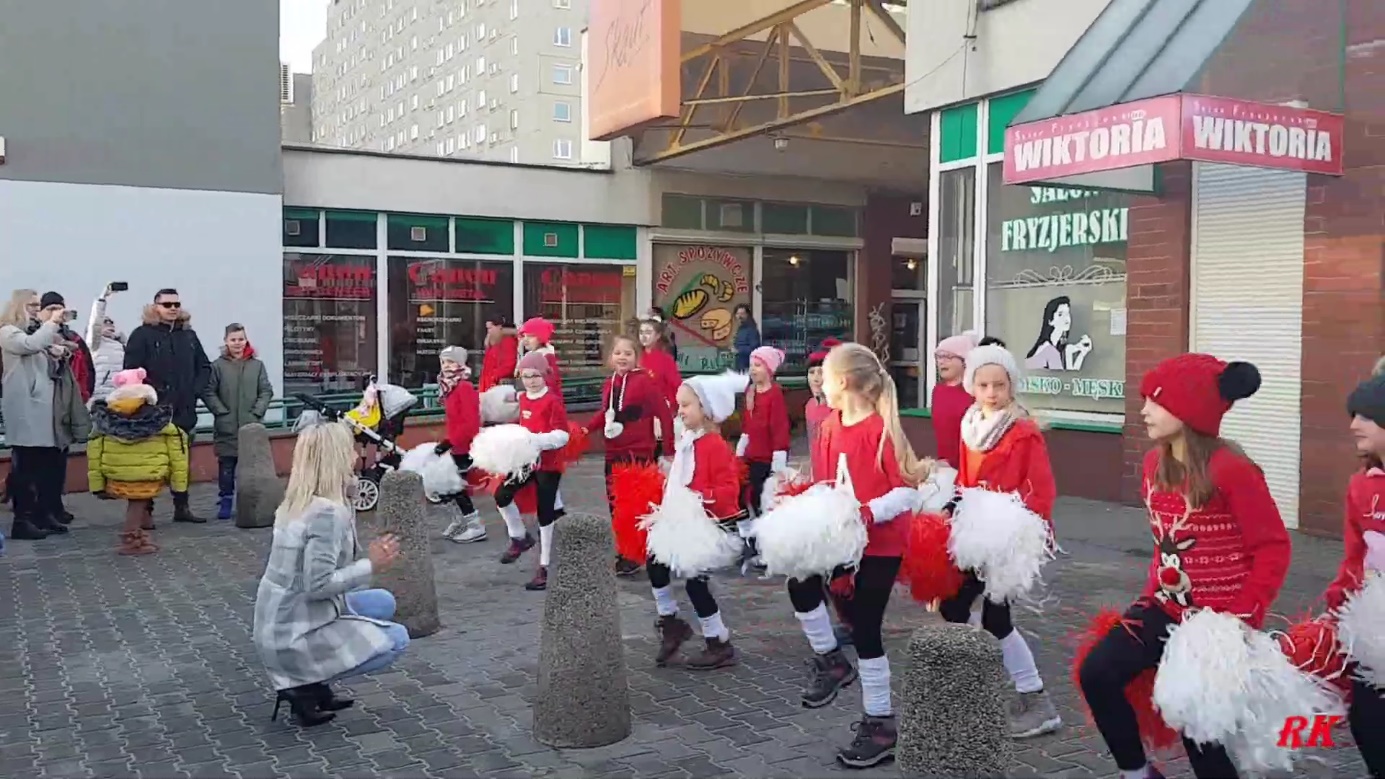 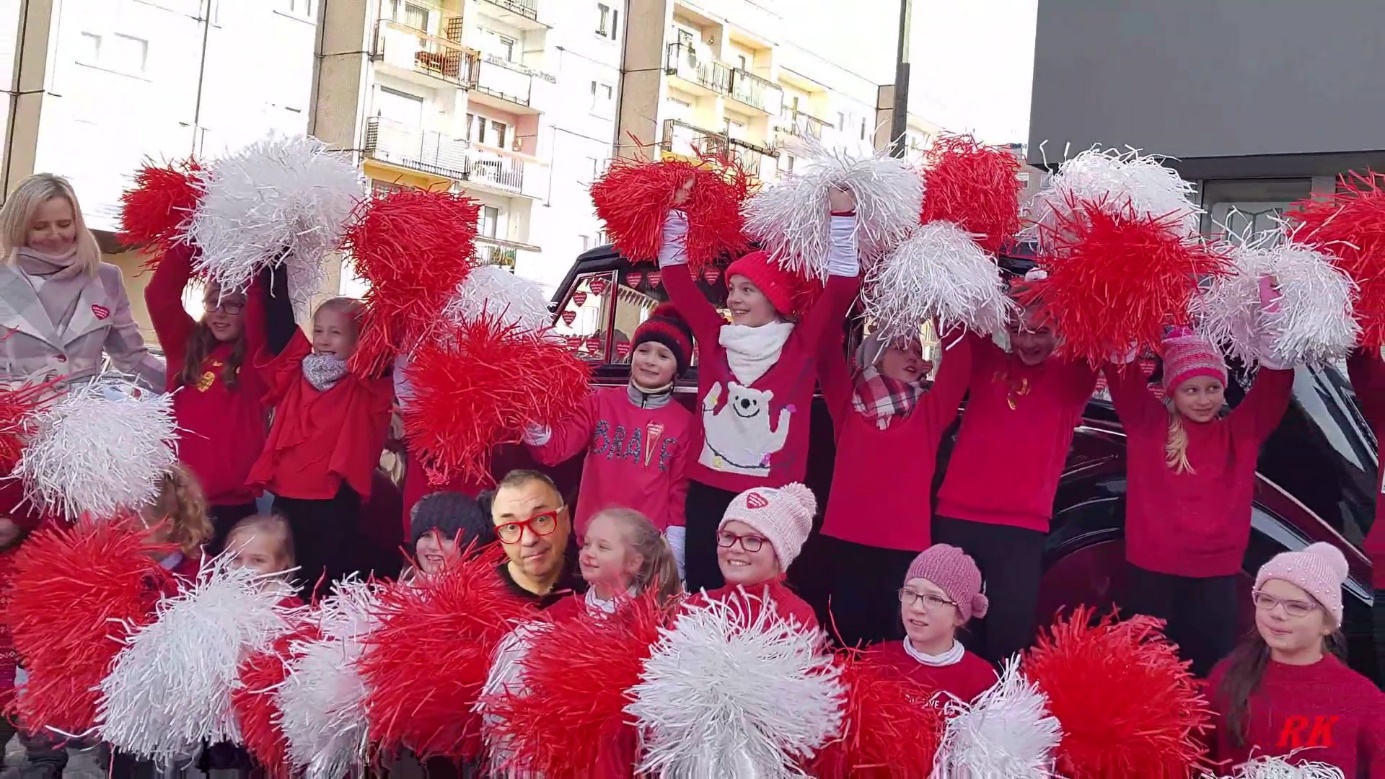 KONKURSY TANECZNE, PRZEGLĄDY TAŃCA – NAGRODYOPOLSKI PRZEGLĄD SZKOLNYCH ZESPOŁÓW TANECZNYCH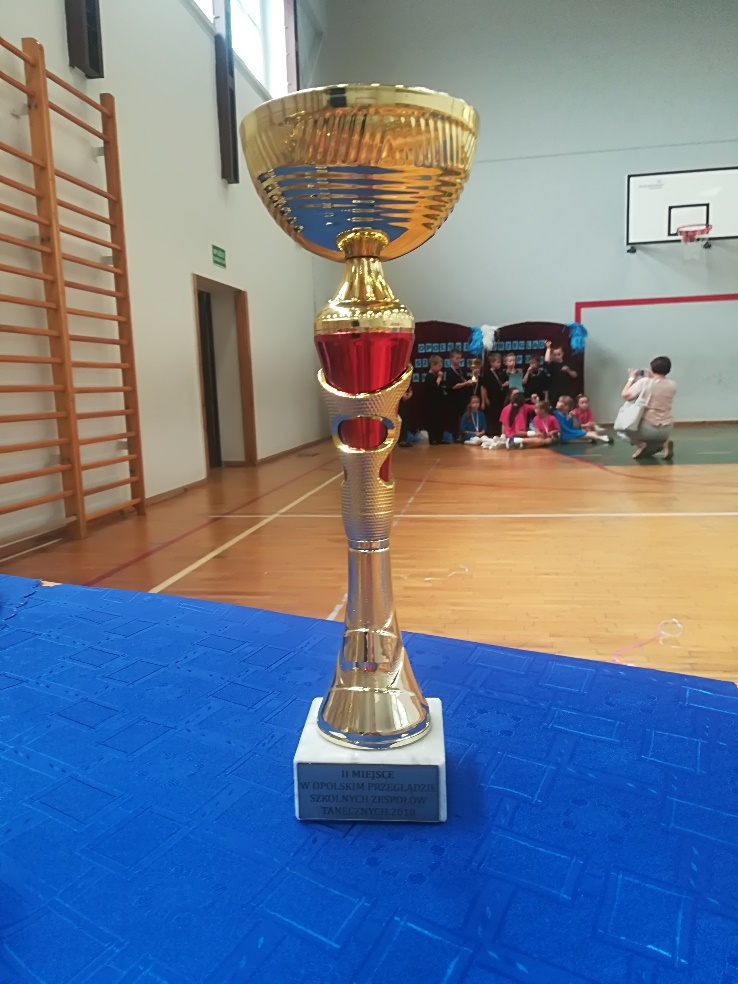 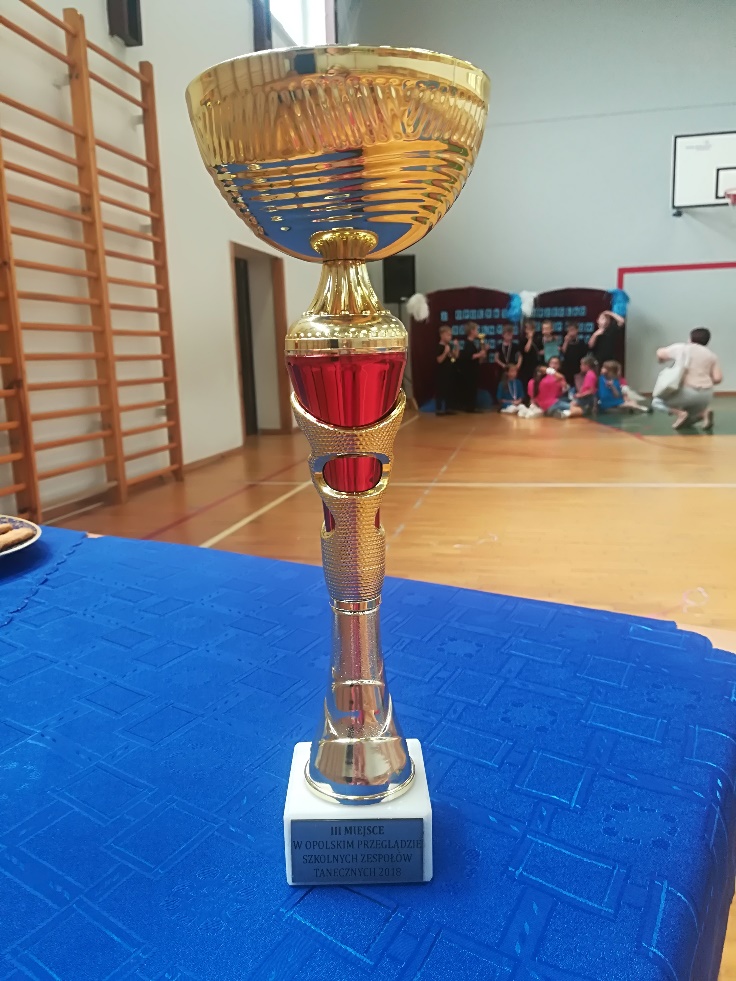 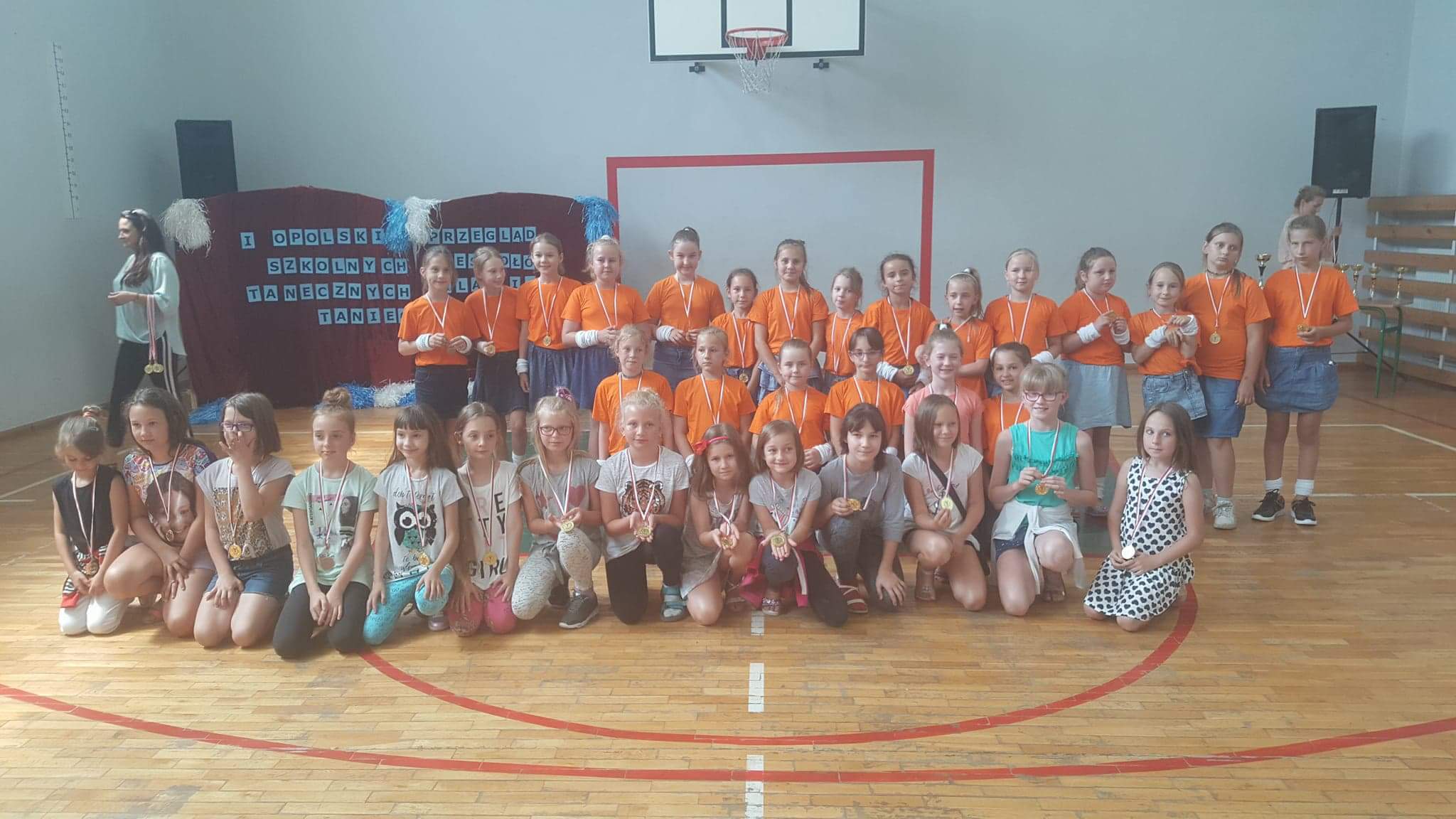 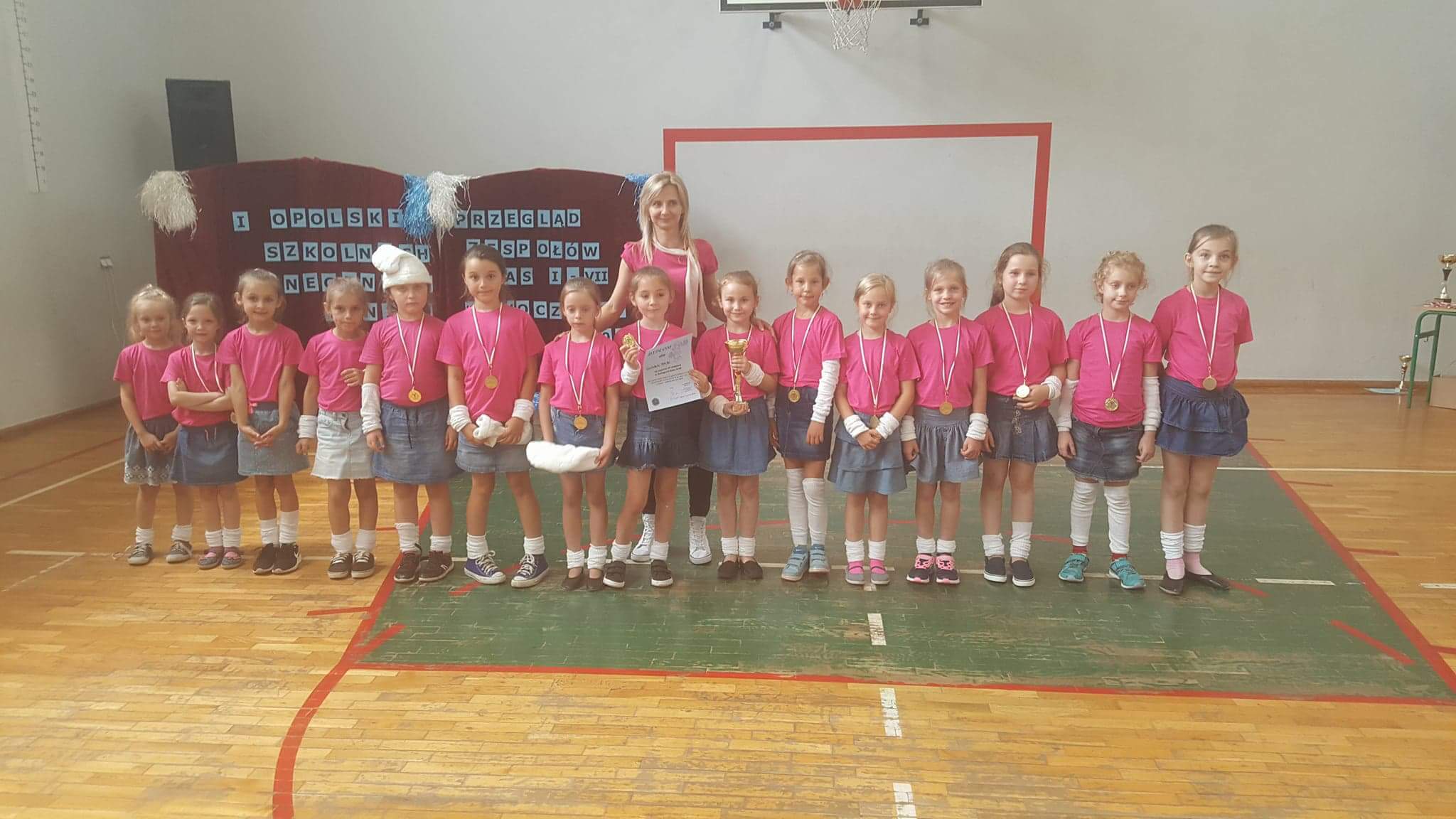 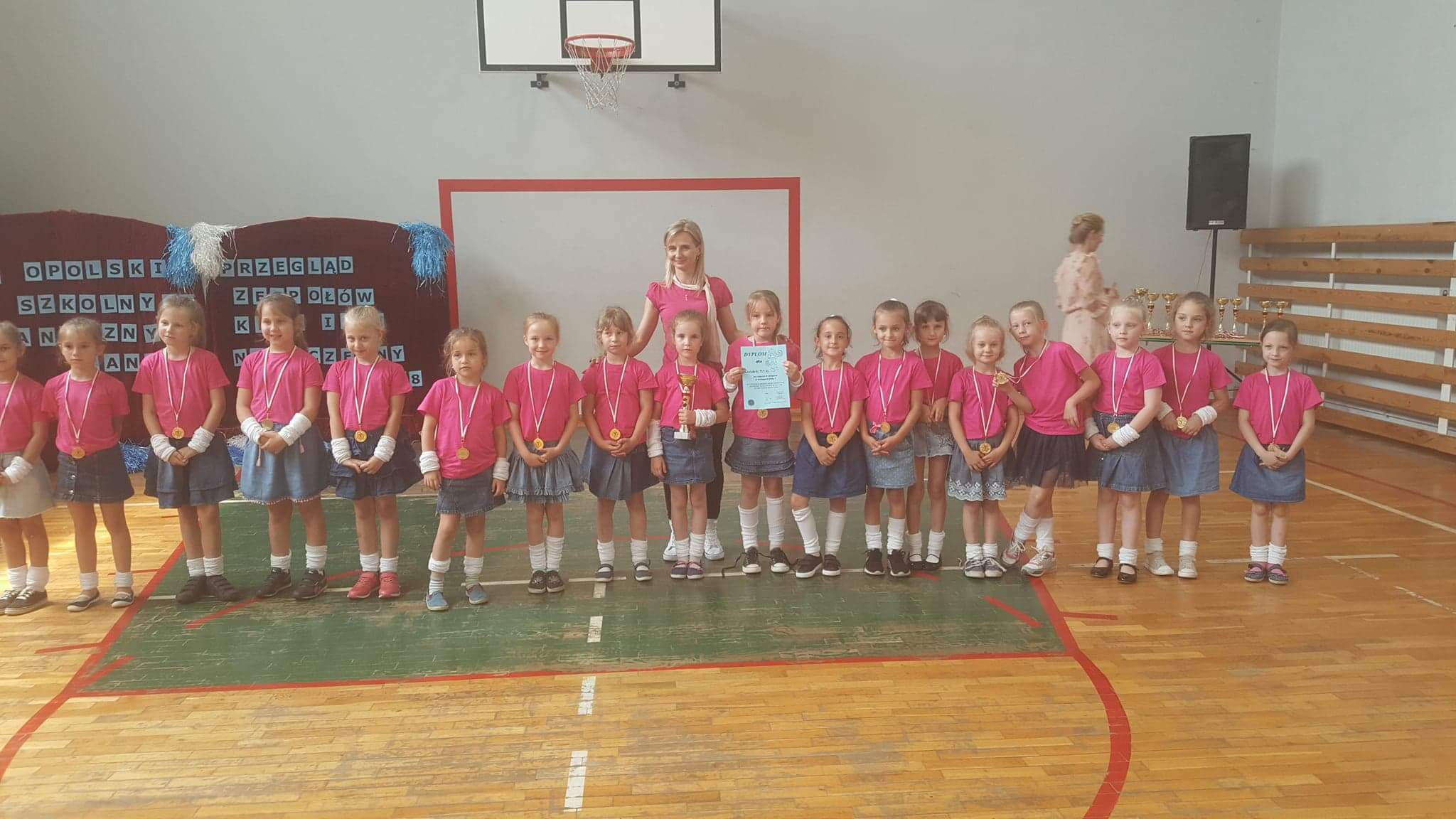 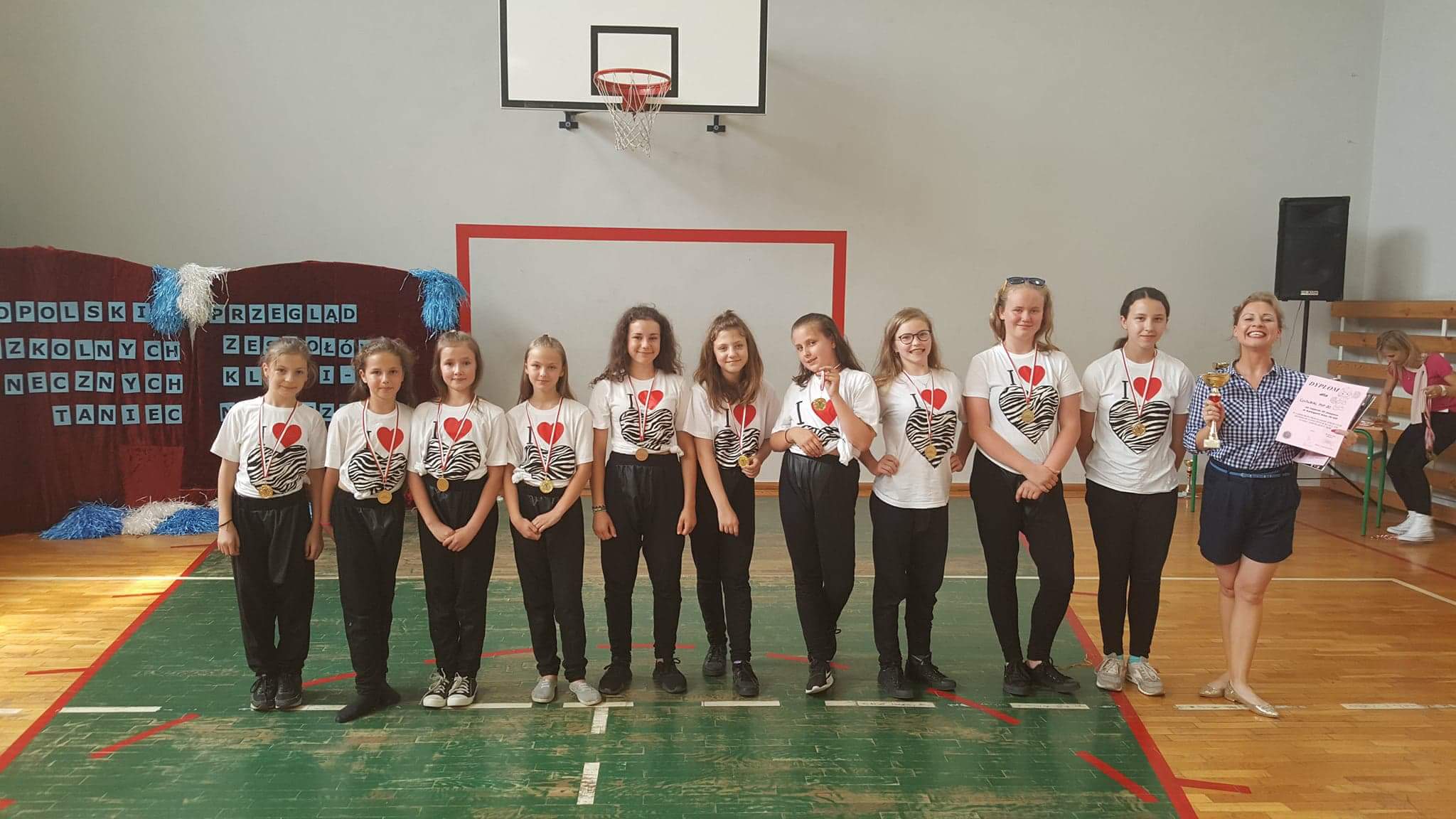 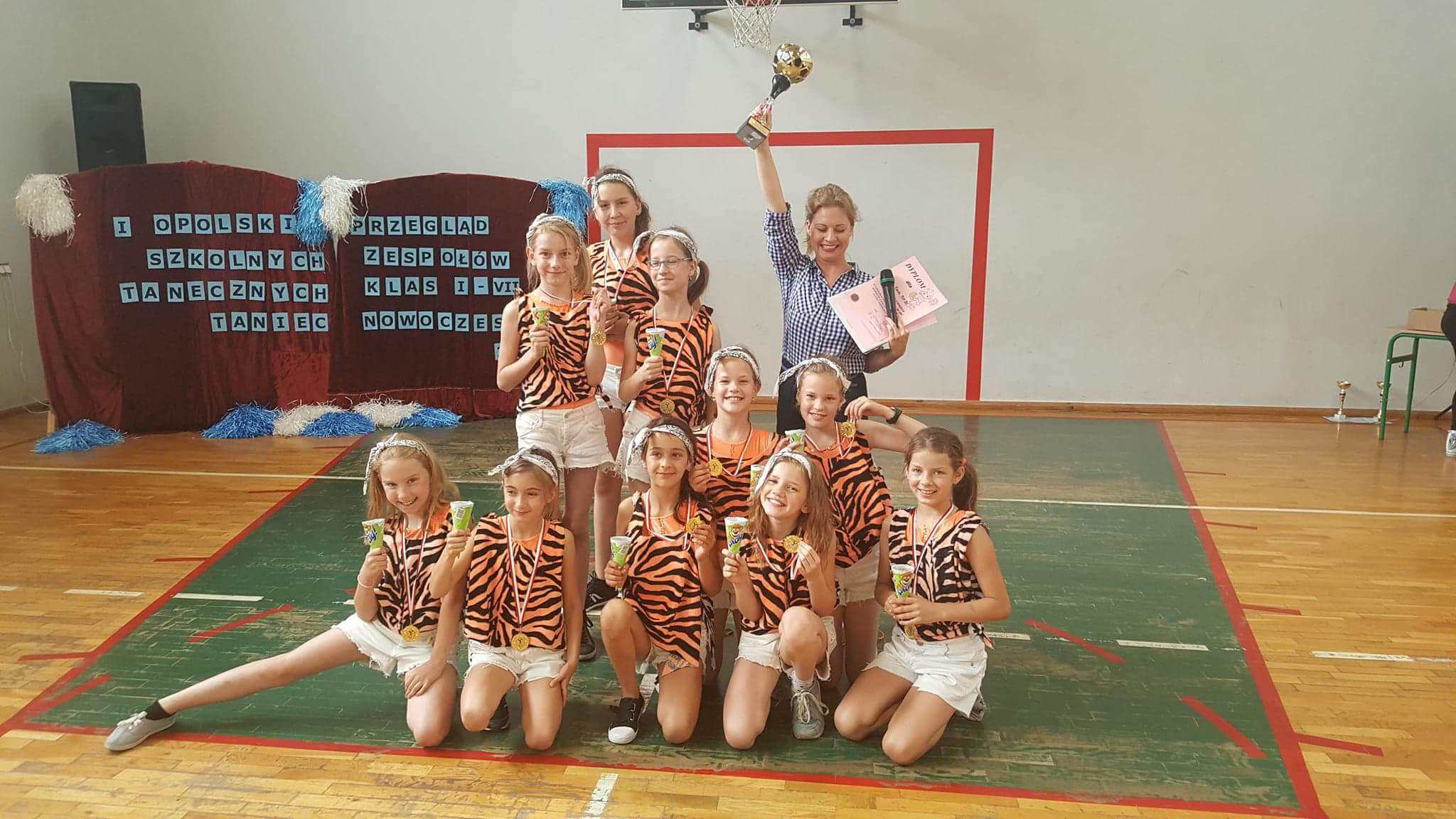 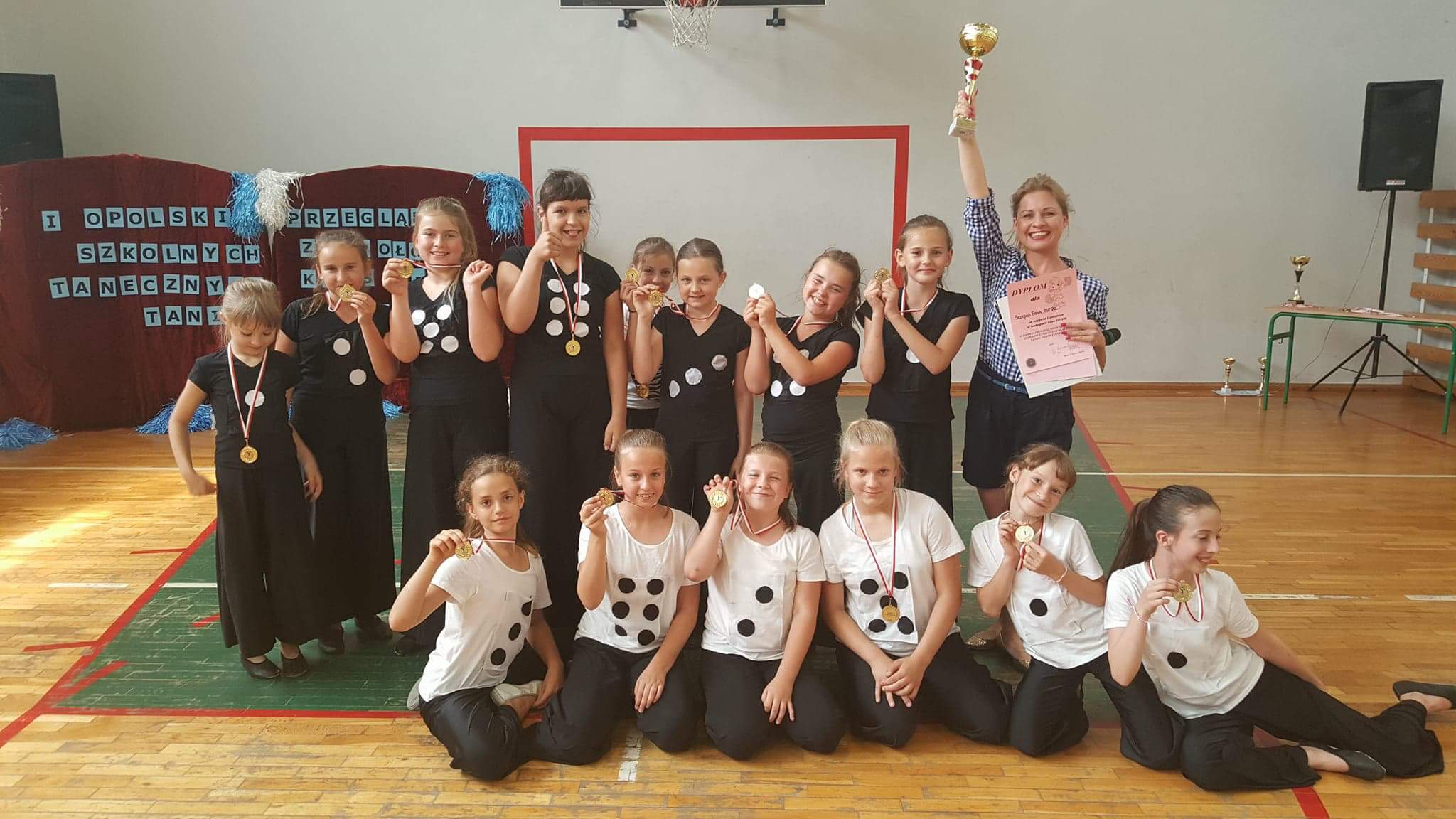 KONKURSY TANECZNE, PRZEGLĄDY TAŃCA – NAGRODYWOJEWÓDZKI KONKURS TAŃCA – FANTAN KONKURSY TANECZNE, PRZEGLĄDY TAŃCA – NAGRODY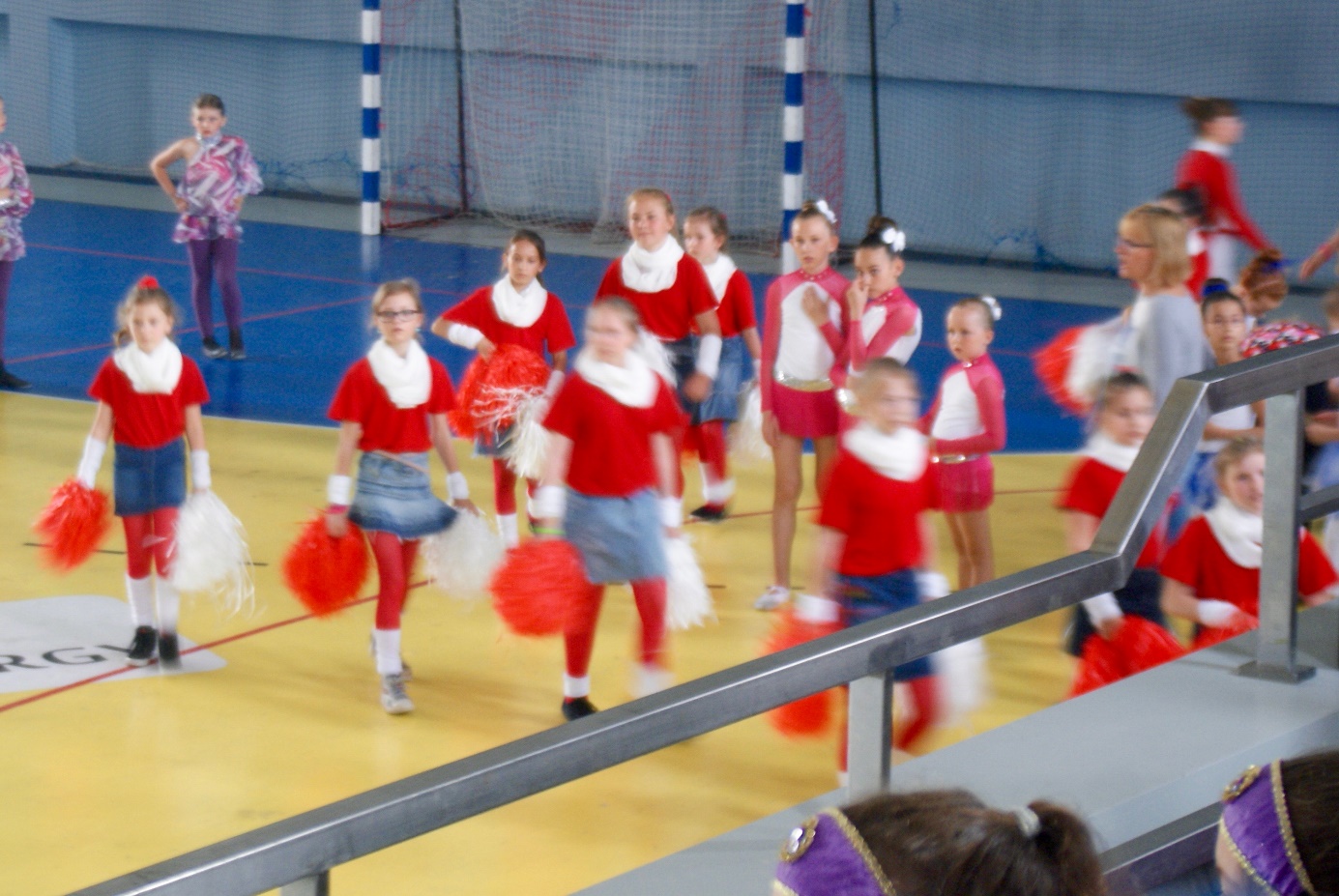 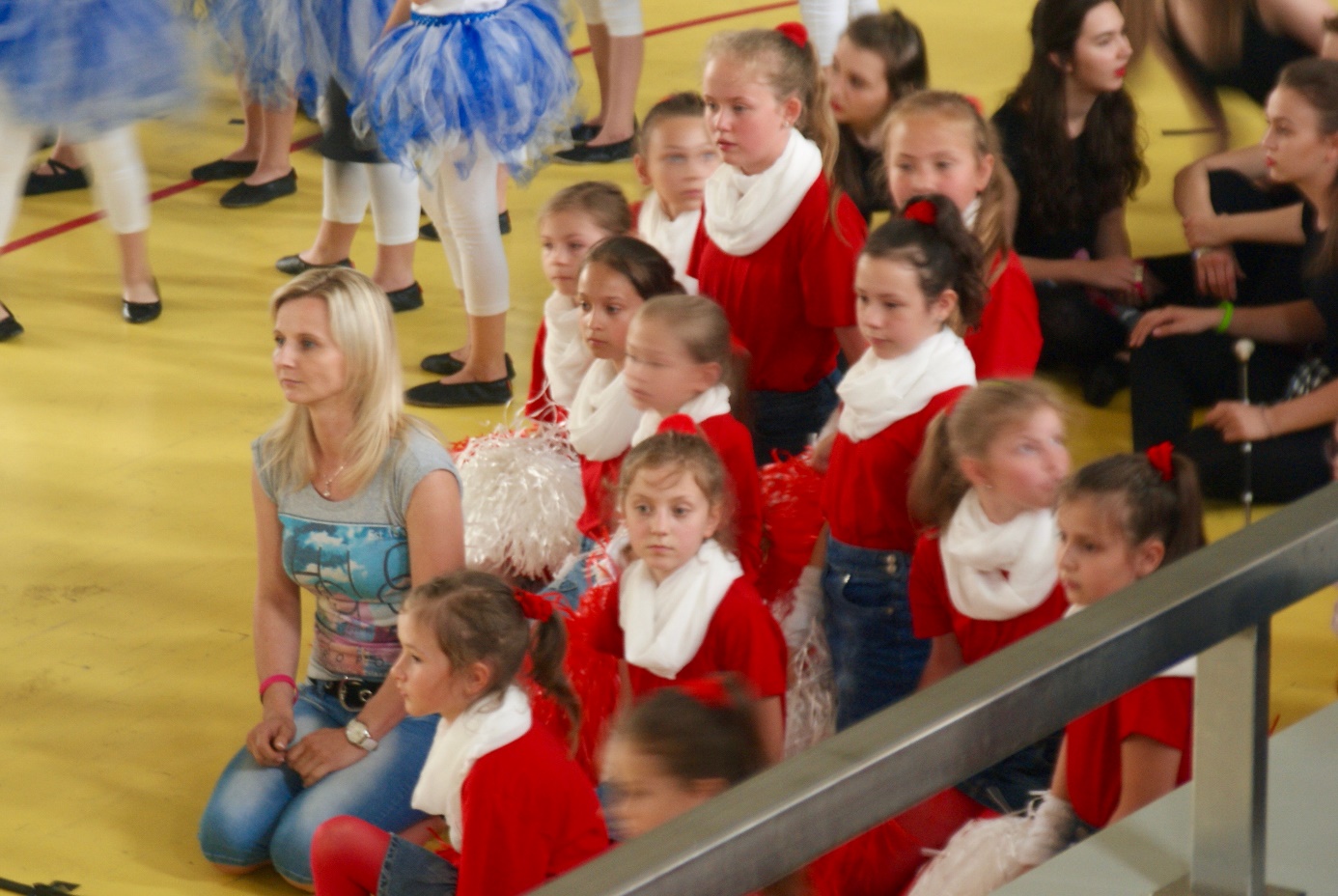 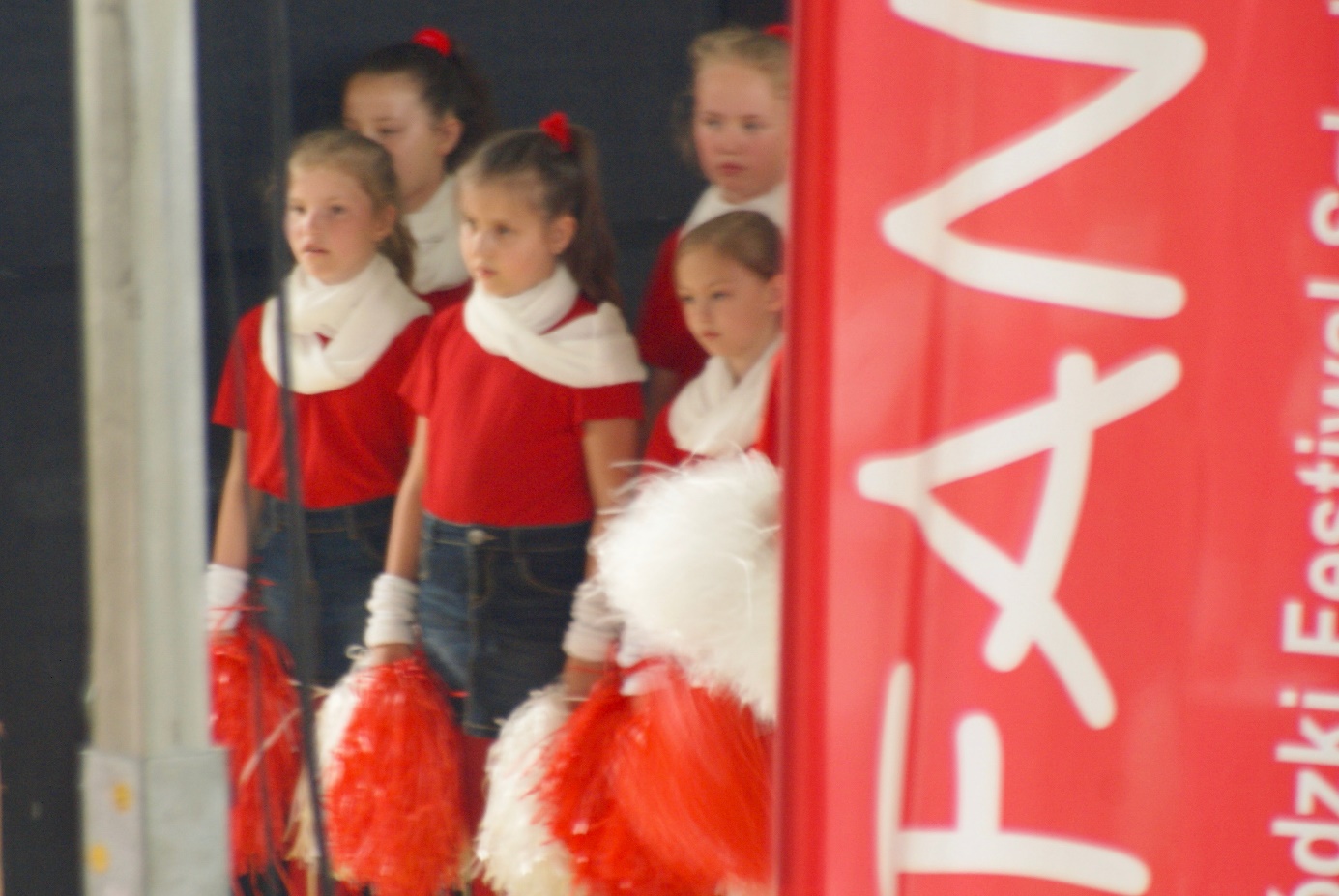 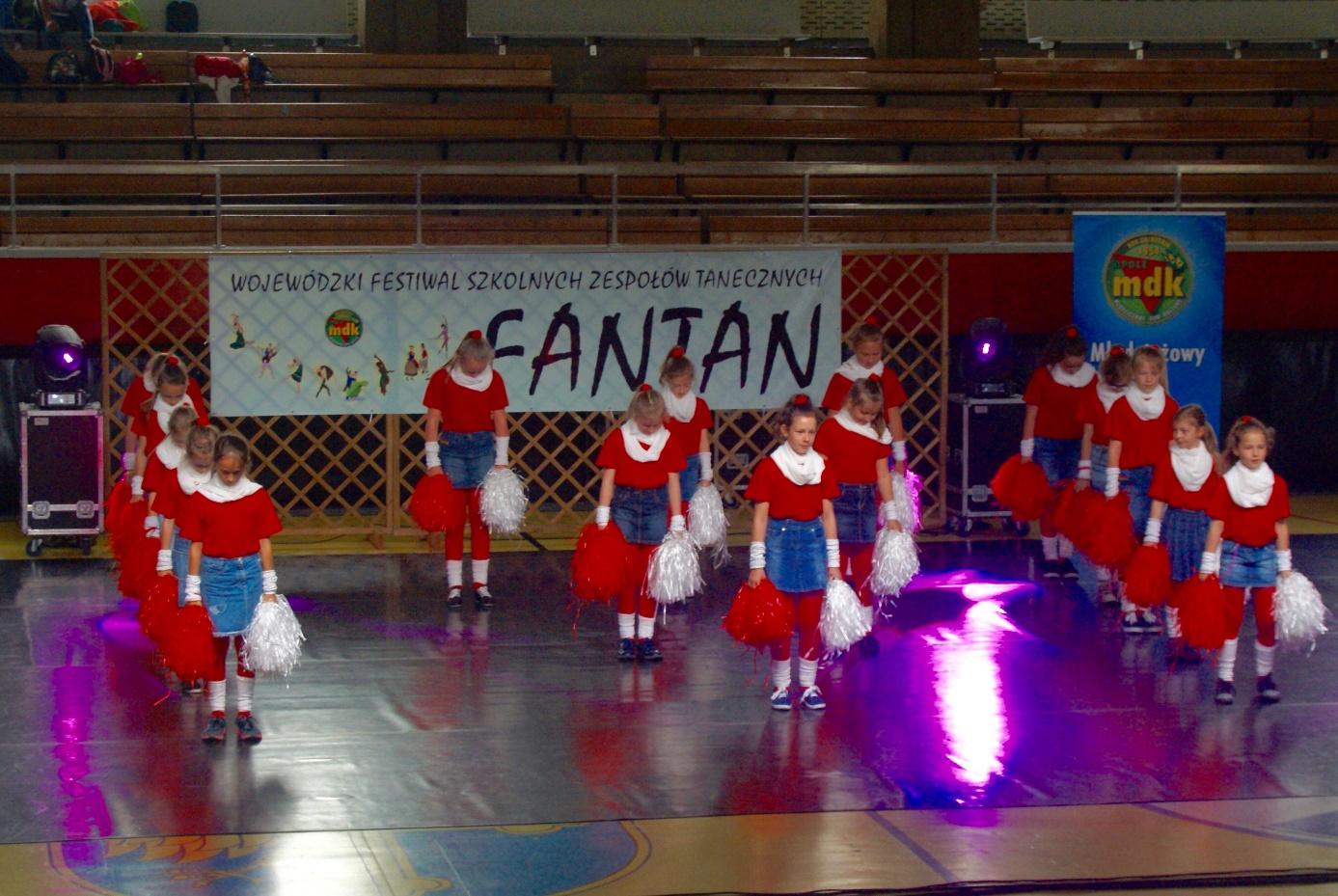 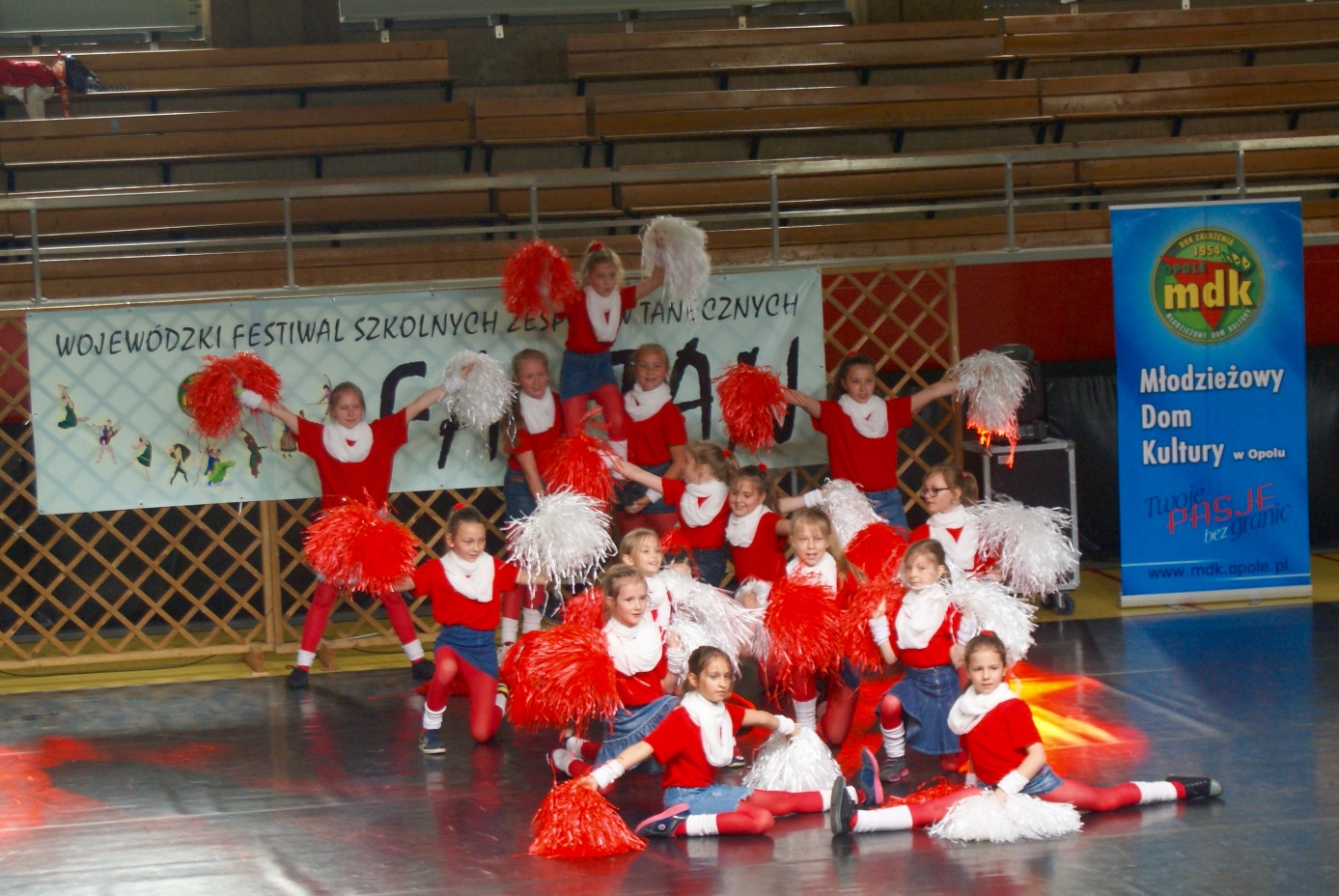 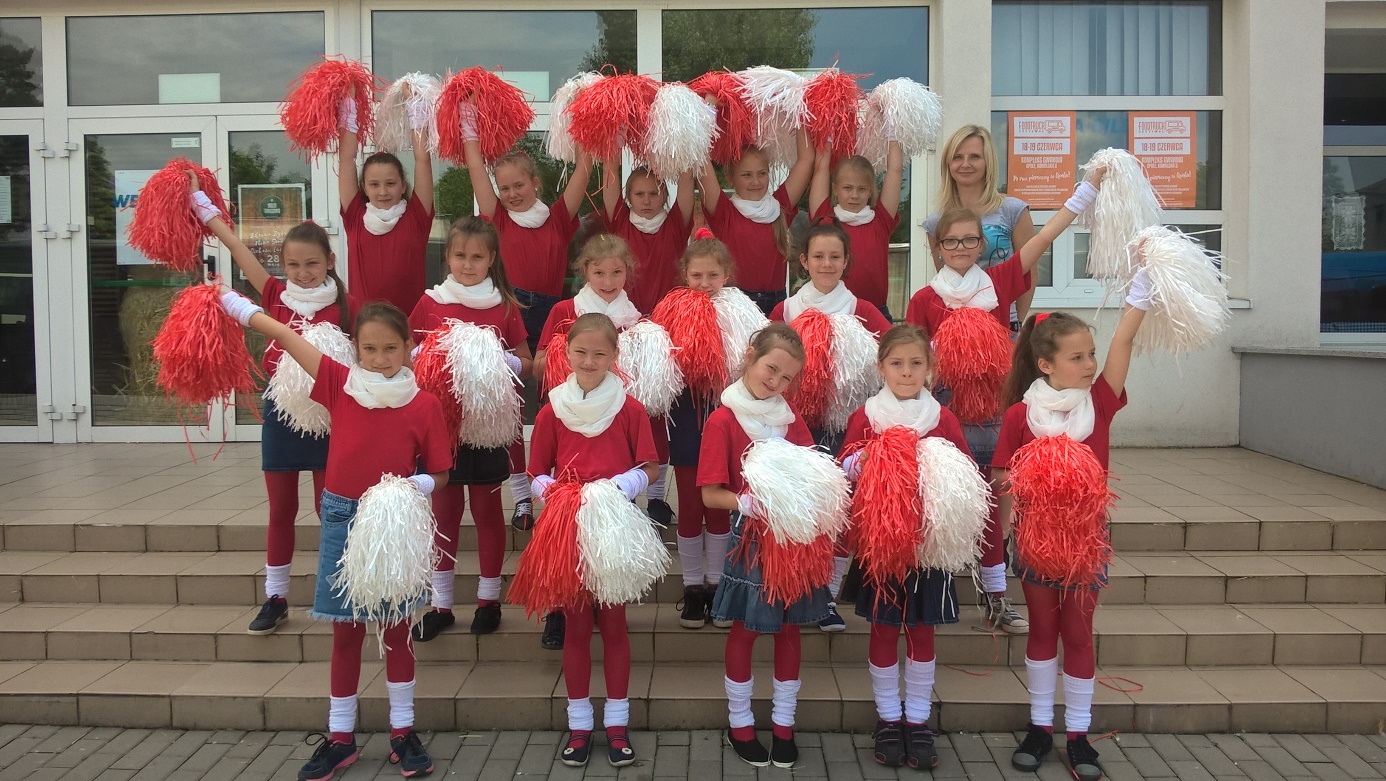 OPOLSKI PRZEGLĄD SZKOLNYCH ZESPOŁÓW TANECZNYCH 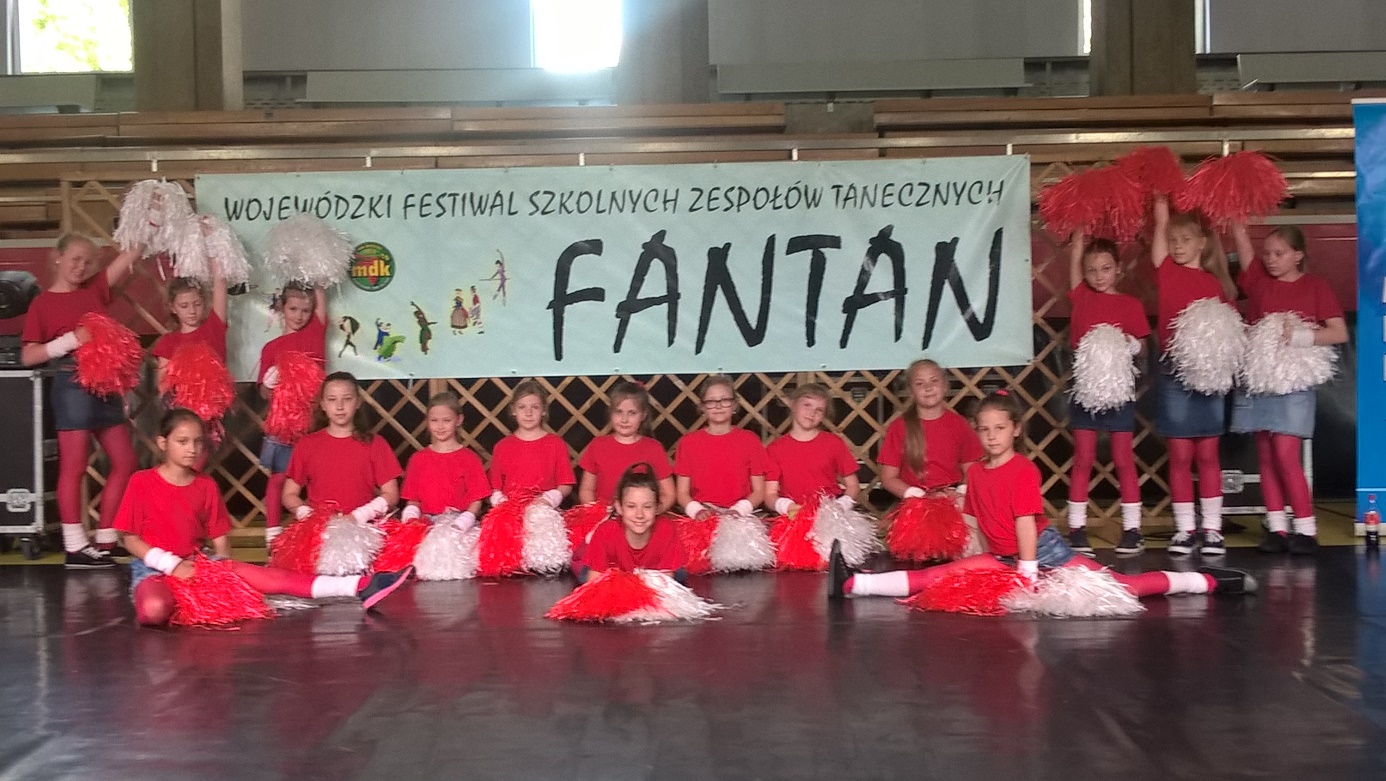 KONKURSY TANECZNE, PRZEGLĄDY TAŃCA – NAGRODYOPOLSKI KONKURS MŁODYCH TALENTÓW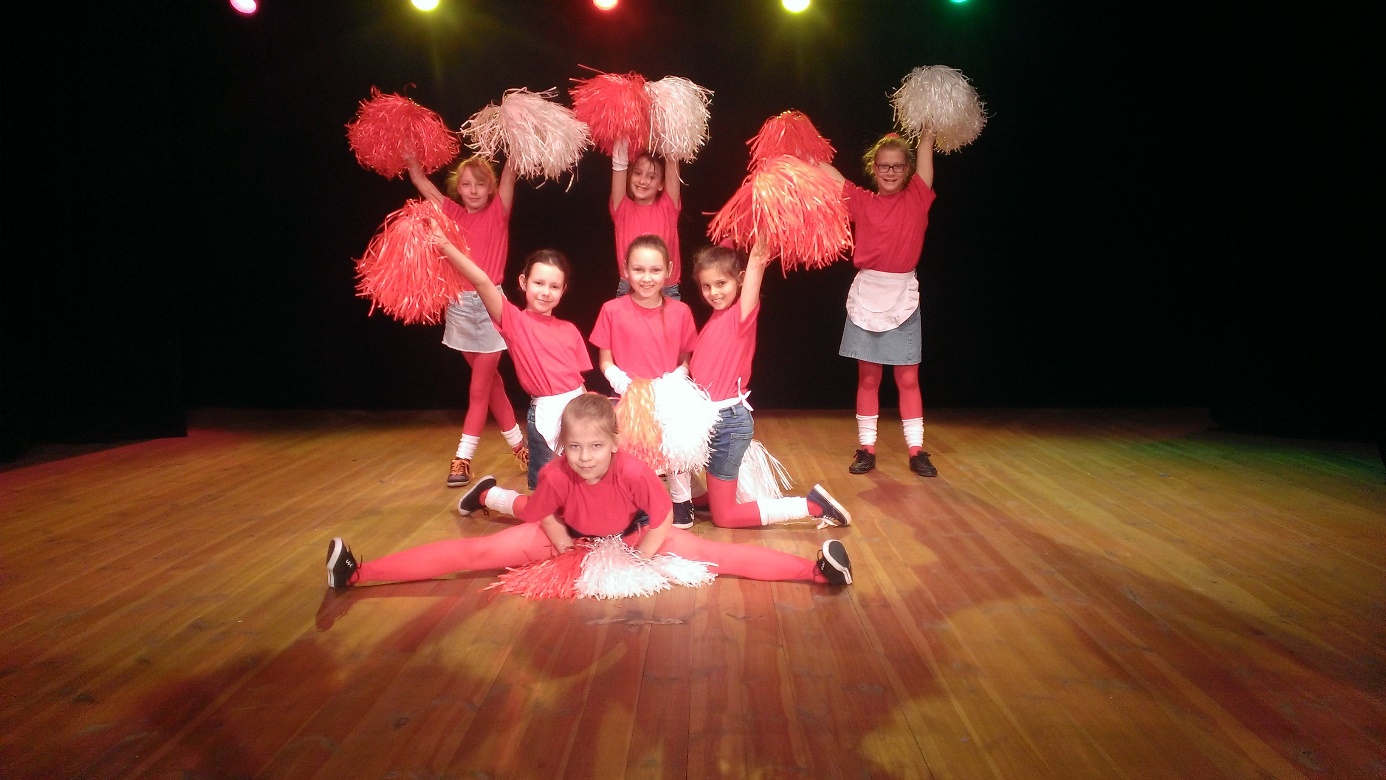 